Муниципальное общеобразовательное бюджетное учреждение «Ржавская основная общеобразовательная школа»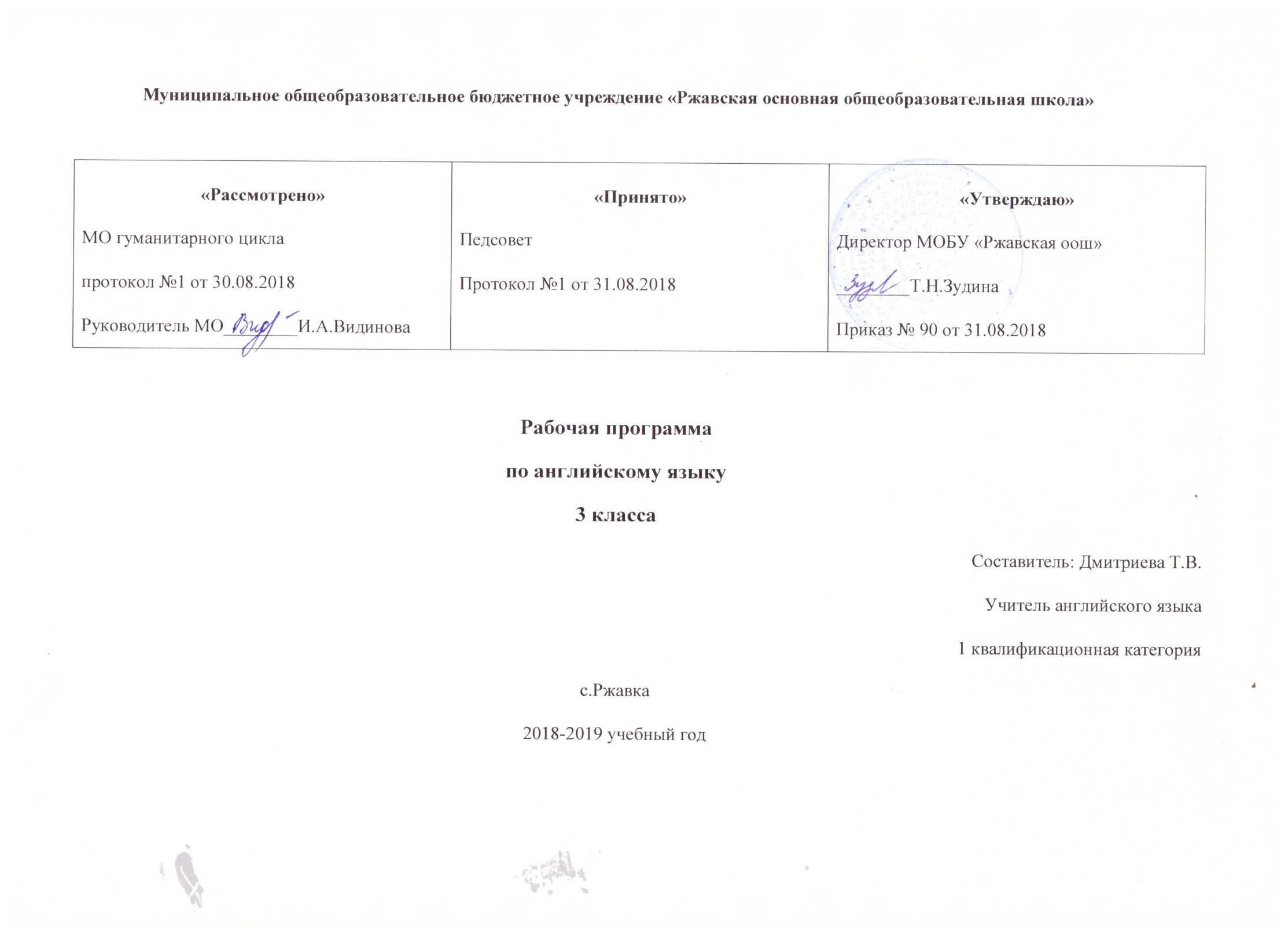 Рабочая программа по английскому языку3 классаСоставитель: Дмитриева Т.В.Учитель английского языка1 квалификационная категорияс.Ржавка2018-2019 учебный годПояснительная записка          Рабочая программа учебного курса  «Английский язык» для 3 класса на составлена  на основе - федерального государственного образовательного стандарта нового поколения,       - авторской программы  по учебному предмету «Рабочая программа курса английского языка к УМК «Английский с удовольствием» для 2-4 классов»  – Обнинск.: Титул,  2011 г.- УМК по предмету «Английский язык 3»/ «Enjoy English 3». Автор: Биболетова М.З., Трубанева Н.Н.Цели обучения иностранному языку на первой ступени         Рабочая программа имеет направление  на достижение следующих целей при обучении третьеклассников:•    формирование умений общаться на иностранном языке с учетом речевых возможностей и потребностей третьеклассников: описывать животное, предмет, указывая название, количество, размер, цвет, количество, принадлежность; кратко высказываться о себе, своем друге, своем домашнем животном•  развитие личности ребенка, его речевых способностей, внимания, мышления, памяти и воображения; мотивации к дальнейшему овладению иностранным языком на третьем году обучения;•  обеспечение коммуникативно-психологической адаптации младших школьников к новому языковому миру для преодоления в дальнейшем психологических барьеров в использовании иностранного языка как средства общения;•  освоение элементарных лингвистических представлений, доступных младшим школьникам и необходимых для овладения устной и письменной речью на иностранном языке;•  приобщение детей к новому социальному опыту с использованием иностранного языка: знакомство второклассников  с миром зарубежных сверстников, с зарубежным детским фольклором; воспитание дружелюбного отношения к представителям других стран;• формирование речевых, интеллектуальных и познавательных способностей младших школьников,   а также их общеучебных умений. Общая характеристика учебного предмета.Иностранный язык (в том числе английский) входит в общеобразовательную область «Филология». Язык является важнейшим средством общения, без которого невозможно существование и развитие человеческого общества. Происходящие сегодня изменения в общественных отношениях, средствах коммуникации (использование новых информационных технологий) требуют повышения коммуникативной компетенции школьников, совершенствования их филологической подготовки. Все это повышает статус предмета «иностранный язык» как общеобразовательной учебной дисциплины.Основное назначение иностранного языка состоит в формировании коммуникативной компетенции, т.е. способности и готовности осуществлять иноязычное межличностное и межкультурное общение с носителями языка.Иностранный язык как учебный предмет характеризуется межпредметностью (содержанием речи на иностранном языке могут быть сведения из разных областей знания, например, литературы, искусства, истории, географии, математики и др.); многоуровневостью (с одной стороны необходимо овладение различными языковыми средствами, соотносящимися с аспектами языка: лексическим, грамматическим, фонетическим, с другой - умениями в четырех видах речевой деятельности); полифункциональностью (может выступать как цель обучения и как средство приобретения сведений в самых различных областях знания).Являясь существенным элементом культуры народа – носителя данного языка и средством передачи ее другим, иностранный язык способствует формированию у школьников целостной картины мира. Владение иностранным языком повышает уровень гуманитарного образования школьников, способствует формированию личности и ее социальной адаптации к условиям постоянно меняющегося поликультурного, полиязычного мира. Иностранный язык расширяет лингвистический кругозор учащихся, способствует формированию культуры общения, содействует общему речевому развитию учащихся. В этом проявляется взаимодействие всех языковых учебных предметов, способствующих формированию основ филологического образования школьников.Примерная программа нацелена на реализацию личностно-ориентированного, коммуникативно-когнитивного, социокультурного деятельностного подхода к обучению иностранным языкам (в том числе английскому).В качестве интегративной цели обучения рассматривается формирование иноязычной коммуникативной компетенции, то есть способности и реальной готовности школьников осуществлять иноязычное общения и добиваться взаимопонимания с носителями иностранного языка, а также развитие и воспитание школьников средствами учебного предмета.Личностно-ориентированный подход, ставящий в центр учебно-воспитательного процесса личность ученика, учет его способностей, возможностей и склонностей, предполагает особый акцент на социокультурной составляющей иноязычной коммуникативной компетенции. Это должно обеспечить культуроведческую направленность обучения, приобщение школьников к культуре страны/стран изучаемого языка, лучшее осознание культуры своей собственной страны, умение ее представить средствами иностранного языка, включение школьников в диалог культур..                                                                               Описание ценностных ориентиров содержания учебного предмета При изучении иностранного языка в начальной школе стимулируется общее речевое развитие младших школьников; развивается их коммуникативная культура; формируются ценностные ориентиры и закладываются основы нравственного поведения в процессе общения на уроке, чтения и обсуждения текстов соответствующего содержания, знакомство с образцами детского зарубежного фольклора; вырабатывается дружелюбное отношение и толерантность к представителям других стран и их культуре.Место курса в учебном планеПрограмма рассчитана на 34 учебные недели 68  часов (2 часа в неделю) и соответствует  требованию государственного стандарта основного общего образования. Данная рабочая  программа предусматривает резерв свободного учебного времени в объеме 10% (7 часов) для реализации регионального компонента, использования разнообразных форм организации учебного процесса (тема самообразования), внедрения современных методов обучения и педагогических технологий. Рабочая программа учебного предмета «Английский язык, 3 класс» составлена в соответствии с требованиями. 	Личностные, метапедметные и предметные результаты, достижения которых обеспечивает программаЛичностные результаты:формирование основ российской гражданской идентичности, чувства гордости за свою Родину, российский народ и историю России, осознание своей этнической и национальной принадлежности;формирование ценностей  многонационального российского общества; становление гуманистических и демократических ценностных ориентаций формирование целостного, социально ориентированного взгляда на мир в его органичном единстве и разнообразии природы, народов, культур и религий;формирование уважительного отношения к иному мнению, истории и культуре других народов;овладение начальными навыками адаптации в динамично изменяющемся и развивающемся мире;принятие и освоение социальной роли обучающегося, развитие мотивов учебной деятельности и формирование личностного смысла учения;развитие самостоятельности и личной ответственности за свои поступки, в том числе в информационной деятельности, на основе представлений о нравственных нормах, социальной справедливости и свободе;формирование эстетических потребностей, ценностей и чувств;развитие этических чувств, доброжелательности и эмоционально-нравственной отзывчивости, понимания и сопереживания чувствам других людей;развитие навыков сотрудничества с взрослыми и сверстниками в разных социальных ситуациях, умения не создавать конфликтов и находить выходы из спорных ситуаций;осознание иностранного языка как средства международного межкультурного общения, сближающего людей, обеспечивающего дружеские контакты и деловое взаимодействие, расширяющего познавательные возможности, востребованность и мобильность человека в современном мире;формирование представлений о мире, как о многоязычном, поликультурном, разнообразном и  вместе с тем едином сообществе, открытом для дружбы, взаимопонимания, толерантности и уважения людей друг к другу;Метапредметные результаты:овладение способностью принимать и сохранять цели и задачи учебной деятельности, поиска средств ее осуществления;освоение способов решения проблем творческого и поискового характера;формирование умения планировать, контролировать и оценивать учебные действия в соответствии с поставленной задачей и условиями ее реализации; определять наиболее эффективные способы достижения результата;формирование умения понимать причины успеха/неуспеха учебной деятельности и способности конструктивно действовать даже в ситуациях неуспеха;освоение начальных форм познавательной и личностной рефлексии;овладение навыками смыслового чтения текстов различных стилей и жанров в соответствии с целями и задачами; осознанно строить речевое высказывание в соответствии с задачами коммуникации и составлять тексты в устной и письменной формах;готовность слушать собеседника и вести диалог; готовность признавать возможность существования различных точек зрения и права каждого иметь свою; излагать свое мнение и аргументировать свою точку зрения и оценку событий;определение общей цели и путей ее достижения; умение договариваться о распределении функций и ролей в совместной деятельности; осуществлять взаимный контроль в совместной деятельности, адекватно оценивать собственное поведение и поведение окружающих;готовность конструктивно разрешать конфликты посредством учета интересов сторон и сотрудничества;умение работать в материальной и информационной среде начального общего образования (в том числе с учебными моделями) в соответствии с содержанием конкретного учебного предмета.развитие социальных умений младшего школьника, необходимых для общения, как на родном, так и иностранном языке в пределах доступных и соответствующих возрасту речевых ситуаций, коммуникативных потребностей ребёнка и его языковых способностей;формирование общего кругозора младших школьников с постепенным развитием и усложнением языковой картины окружающего их мира, отражающей явления природы, межличностные отношения, учебную и трудовую деятельность, сферу искусства и культуры;усвоение общеучебных умений и универсальных познавательных действий, к которым относится извлечение информации из материалов на печатных и электронных носителях, преобразование информации из графической формы в текстовую, использование справочной литературы и словарей, поиск информации с использованием ИКТ, индивидуальный поиск решения, парное и групповое взаимодействие в познавательных целях,  преобразование информации в целях понимания, коммуникация информации; сохранение познавательной цели при выполнении учебных заданий с компонентами учебно-познавательного комплекта и перенос  сформированных умений, а также универсальных познавательных действий  на новые учебные ситуации.Предметные результаты:А.  В сфере коммуникативной компетенции:языковые представления и навыки (фонетические, орфографические, лексические и грамматические);говорение (элементарный диалог этикетного характера, диалог в доступных ребёнку типичных ситуациях, диалог с вопросами и побуждением к действию, монологические высказывания с описаниями себя, семьи и других людей, предметов, картинок и персонажей); аудирование (понимание на слух речи учителя и других учащихся, восприятие основного содержания несложных аудиотекстов и видеофрагментов на знакомом учащимся языковом материале);чтение (воспринимать с пониманием тексты ограниченного объёма, соответствующие изученному тематическому материалу и интересам учащихся с соблюдением правил чтения и осмысленного интонирования);письмо (техника написания букв и соблюдение орфографических правил, опора на образец, письменное заполнение пропусков и форм, подписи под предметами и явлениями, поздравительные открытки, личное письмо ограниченного объёма);социокультурная осведомлённость (англоговорящие страны, литературные персонажи, сказки народов мира, детский фольклор, песни, нормы поведения, правила вежливости и речевой этикет).Б. В познавательной сфере:формирование элементарных системных языковых представлений об изучаемом языке (звуко-буквенный состав, слова и словосочетания, утвердительные, вопросительные и отрицательные предложения, порядок слов, служебные слова и грамматические словоформы);умение выполнять задания по усвоенному образцу, включая составление собственных диалогических и монологических высказывание по изученной тематике;перенос умений работы с русскоязычным текстом на задания с текстом на английском языке, предполагающие прогнозирование содержания текста по заголовку и изображениям, выражение своего отношения к прочитанному, дополнение содержания текста собственными идеями в элементарных предложениях;умение использовать учебно-справочный материал в виде словарей, таблиц и схем для выполнения заданий разного типа;осуществлять самооценку выполненных учебных заданий и подводить итоги усвоенным знаниям на основе заданий для самоконтроля.В. В ценностно-ориентационной сфере:восприятие языка как общечеловеческой ценности, обеспечивающей познание, передачу информации, выражение эмоций, отношений и взаимодействия с другими людьми;ознакомление с доступными возрасту культурными ценностями других народов и своей страны, известными героями, важными событиями, популярными произведениями, а также нормами жизни;перспектива использования изучаемого языка для контактов с представителями иной культуры, возможность рассказать друзьям о новых знаниях, полученных с помощью иностранного языка, вероятность применения начальных знаний иностранного языка в зарубежных турах с родными.Г.  В эстетической сфере:знакомство с образцами родной и зарубежной детской литературы, образцов поэзии, фольклора и народного литературного творчества;формирование эстетического вкуса в восприятии фрагментов родной и зарубежной детской литературы, стихов, песен и иллюстраций;развитие эстетической оценки образцов родной и зарубежной детской литературы, стихов и песен, фольклора и изображений на основе образцов для сравнения.Д.  В трудовой сфере:умение сохранять цели познавательной деятельности и следовать её задачам при усвоении программного учебного материала и в самостоятельном учении; готовность пользоваться доступными возрасту современными учебными технологиями, включая ИКТ для повышения эффективности своего учебного труда;начальный опыт использования вспомогательной и справочной литературы для самостоятельного поиска недостающей информации, ответа на вопросы и выполнения учебных заданий.Содержание программы учебного курсаТематическое содержаниеМир моего "я". Моя семья. Мой день рождения. Мой день (распорядок дня).Мир моих увлечений. Любимая игрушка, игра. Мой питомец. Любимые занятия. Любимая сказка. Выходной день (в цирке, в зоопарке, в парке). Каникулы. Мир вокруг меня. Моя любимая еда. Моя комната (квартира, дом). Моя школа. Мои друзья. Моямалая родина (город, село). Путешествия. Дикие и домашние животные. Погода. Времена года (месяцы). Родная страна и страны изучаемого языка. Россия и страна/страны изучаемого языка. Их столицы, достопримечательности и интересные факты. Произведения детского фольклора. Литературные персонажи детских книг. Национальные праздники. В результате второго года изучения учебного предмета "Иностранный язык (английский)" ученик научится:Коммуникативные умения- вести разные виды диалогов объемом не менее 4-х реплик со стороны каждого собеседника в стандартных ситуациях неофициального общения, с соблюдениемнорм речевого этикета, принятых в стране/странах изучаемого языка;- создавать устные связные монологические высказывания объемом не менее 4-х фраз в рамках изучаемой тематики;- пересказывать в объеме не менее 4-х фраз основное содержание прочитанного текста;- воспринимать на слух и понимать звучащие до 1 минут учебные тексты, построенные на изученном языковом материале с разной глубиной проникновения в их содержание;- читать вслух учебные тексты объемом до70 слов, построенные на изученном языковом материале, с соблюдением правил чтения и соответствующей интонацией;- читать про себя и понимать учебные тексты объемом до 130 слов, содержащие отдельные незнакомые слова, с различной глубиной проникновения в их содержание;- заполнять анкеты и формуляры;- писать с опорой на образец поздравления с днем рождения, Новым годом, Рождеством с выражением пожеланий.Коммуникативные уменияГоворениеРазвитие коммуникативных умений диалогической речи в освоенных видах диалога (этикетный диалог, диалог-расспрос, диалог побуждения к действию) с опорой на картинки, фотографии и/или ключевые слова, речевые ситуации с соблюдением норм речевого этикета с расширением тематики, коммуникативных ситуаций общения и репертуара лексико-грамматических средств с увеличением объема - не менее 4-х реплик со стороны каждого собеседника.Формирование умений вести разговор по телефону.Развитие коммуникативных умений монологической речи: создание устных связных монологических высказываний; пересказ основного содержания прочитанного текста с опорой на картинки, фотографии и/или ключевые слова, план, вопросы с расширением тематики и репертуара лексико-грамматический средств с увеличением объема - не менее 4-х фраз.Развитие умений пересказывать основное содержание прочитанного текста - не менее 4-х фраз.Развитие умений воспроизводить наизусть тексты некоторых рифмовок, стихов, песен.АудированиеРазвитие умений воспринимать и понимать на слух речь учителя и одноклассников в процессе общения на уроке и вербально/невербально реагировать на услышанное.Развитие умений воспринимать и понимать учебные тексты, построенные на изученном языковом материале, с разной глубиной проникновения в их содержание в зависимости от поставленной коммуникативной задачи: с пониманием основного содержания и с пониманиемзапрашиваемой информации фактического характера с опорой на картинки/фотографии, а также с использованием языковой догадки.Расширение тематики текстов и репертуара лексико-грамматических средств; увеличениеЯзыковые знания и навыки времени звучания текста до 1 минут.- правильно писать изученные слова;- правильно расставлять знаки препинания (точка, вопросительный знак, апостроф);- различать на слух и правильно произносить слова и фразы с соблюдением их ритмико-интонационных особенностей;- читать новые слова согласно основным правилам чтения;- читать вслух учебные тексты объемом до 70 слов, построенные на изученном языковом материале, с соблюдением правил чтения и соответствующей интонацией;- распознавать и употреблять в устной и письменной не менее 350 лексических единиц, включая 200 лексических единиц, освоенных на первом году обучения;- распознавать и образовывать родственные слова с использованием основных способов словообразования (аффиксации и словосложения);- распознавать и употреблять в устной и письменной речи синтаксические конструкции и морфологические формы английского языка с учетом указанного тематического содержания.Социокультурные знания и умения- использовать отдельные социокультурные элементы речевого поведенческого этикета в англоязычной среде в некоторых ситуациях общения;- кратко представлять свою страну и страну/страны изучаемого языка на английском языке.ЧтениеТехника чтения (соотнесение графического и звукового образа слова)Развитие умения и навыков осмысленного чтения вслух небольших учебных текстов диалогического и монологического характера, построенных на изученном языковом материале, с применением основных правил чтения и соответствующей интонацией, с расширением тематики текстов и репертуара лексико-грамматических средств и с увеличением объема текста до 70 слов.Развитие умения чтения незнакомых слов с соблюдением основных правил чтения.Смысловое чтениеРазвитие умений читать про себя и понимать учебные тексты, содержащие отдельные незнакомые слова, с различной глубиной проникновения в их содержание в зависимости от поставленной коммуникативной задачи: с пониманием основного содержания и с пониманием запрашиваемой информации с опорой на иллюстрации. Расширение тематики текстов и репертуара лексико-грамматических средств; увеличение объема текстов до 130 слов.ПисьмоРазвитие умений письменной речи в рамках расширения тематического содержания: списывание изучаемых слов, заполнение пропусков в тексте словами, дописывание предложений.Развитие умений заполнять простые формуляры и анкеты с указанием личной информации: имя, возраст, страна проживания, любимые занятия и т.д.Развитие умений писать поздравления с днем рождения, Новым годом, Рождеством с выражением пожеланий с опорой на образец.Формирование умений выписывать слова и словосочетания из текста при выполнении учебного задания; создавать подписи к картинкам/иллюстрациям с пояснением, что на них изображено, в т.ч. в проектных работах.Языковые знания и навыкиГрафика, орфография и пунктуацияРазвитие умений пользования алфавитом и навыков графически корректного воспроизведения всех букв алфавита в соответствии с традициями изучаемого иностранного языка (полупечатное написание).Развитие навыков правильного написания изученных слов и правильного использования знаков препинания (точка, вопросительный знак, апостроф).Формирование навыка использования апострофа для обозначения притяжательного падежасуществительных.Фонетическая сторона речи.Развитие навыков различения на слух и адекватного, без ошибок, ведущих к сбою в коммуникации, произнесения слов с соблюдением правильного ударения; повествовательных, вопросительных и побудительных предложений с соблюдением их основных ритмико-интонационных особенностей, в том числе с соблюдением правила отсутствия фразового ударения на служебных словах, с расширением тематики и репертуара лексико-грамматических средств.Развитие навыков чтения вслух небольших учебных текстов, построенных на изученном языковом материале, с соблюдением правил чтения и соответствующей интонации, демонстрирующей понимание текста (объем текста для чтения вслух до 70 слов).Формирование умения соотносить сложные сочетания букв (например, -tion, -ight) со звуками в односложных, двусложных и многосложных словах (international, night).Лексическая сторона речи (не менее 150 новых лексических единиц)Развитие навыков распознавания и употребления в устной и письменной речи лексических единиц (слов, словосочетаний и речевых клише), обслуживающих ситуации общения в рамках тематики, предусмотренной на втором году обучения.Формирование навыков распознавания и употребления интернациональных слов: doctor, sport.Формирование навыков образования количественных числительных при помощи суффиксов -teen, -ty; порядковых числительных при помощи суффикса -th.Формирование навыка образования сложных слов путем соединения основ существительных: football, snowman.Грамматическая сторона речиРазвитие навыков распознавания и употребления в устной и письменной речи изученных синтаксических конструкций и морфологических форм английского языка с учетом расширения тематического содержания и репертуара лексико-грамматических средств.Формирование навыков распознавания и употребления следующих грамматических явлений: побудительные предложения в отрицательной форме (Don't talk, please.); предложения с начальным There is/There are в прошедшем времени There was a bridge across the river. Therewere mountains in the south.;вопросительные предложения (общий и специальный вопросы) в Past Simple Tense; конструкции с глаголами на -ing: to like doing something; правильные и неправильные глаголы в видовременных формах действительного залога в изъявительном наклонении в Past Simple Tense; существительные в притяжательном падеже (Possessive Case); слова, выражающие количество с исчисляемыми и неисчисляемыми существительными (much/many/a lot of); наречия частотности usually, often; личные местоимения в объектном падеже; указательные местоимения that - those; вопросительные слова whose, when, why; неопределенные местоимения some/any в повествовательных и вопросительных предложениях; количественные числительные (11 - 100),порядковые числительные (1 - 30); предлог направления движения to: I go to school; предлоги места next to, in front of, behind; предлоги времени: at, in, on в выражениях at 4 o'clock, in the morning, on Monday.Социокультурные знания и уменияРазвитие знаний и умений применять элементарные нормы речевого и неречевого поведения, принятые в англоязычных странах (приветствие, прощание, знакомство, выражение благодарности, извинение, поздравление с днем рождения, Новым годом, Рождеством).Формирование умения вести разговор по телефону.Расширение знаний о своей стране и страны/странах изучаемого языка, их столицах, некоторых культурных явлениях (праздники, традиции). Расширение знакомства с некоторыми произведениями детского фольклора (рифмовки, стихи, песни) и детской литературы.Расширение знакомства с жизнью ровесников в англоязычных странах.Формирование умения кратко представлять родную страну и страну/ страны изучаемого языка.Основные речевые образцы- Would you like an apple? - Yes, please./No, thank you.- Help yourself!- Can I have..., please? - Here you are./Don't take my book, please./- Give him/her/us/them..., please.- Can I help you?- Hello! This is Tim speaking. Can I speak to Ann?- Whose bag is this? - It's Ann's.- What a pity!- What day/date is it today? - It's Sunday./Today is the 15th of January.- What's the weather like today? - It's warm and sunny.- It's spring. It is February.-... is the first (second, third,...) month of the year.- It's a tiger. It's got four legs. It's got a long tail.- They usually get up at 7 o'clock. He often visits his grandparents.- We like playing football.- Did you watch TV yesterday? - Yes, I did./No, I didn't.- There are a lot of toys in the room. There aren't many books in the room./There isn't much snow thiswinter.- How many friends has he got?- Have you got any friends? - Yes, I've got some.- How much does it cost?- That is my brother's room./Those are his pictures.Учебно-методическое обеспечение курсаБиболетова М. З. Enjoy English 3: учебник английского языка для учащихся 3 класса/М. З. Биболетова – Обнинск:Титул, 2013Биболетова М. З. Enjoy English 3: книга для учителя/ М. З. Биболетова. – Обнинск: Титул, 2013Биболетова М. З. Enjoy English 3: CD диск/ М. З. Биболетова Обнинск:Биболетова М. З. Программа курса английского языка к УМК «Английский с удовольствием» для 2-4 классов общеобразовательных учреждений, Обнинск: Титул, 2012Рабочая программа учебного предмета «Английский язык, 3 класс» составлена в соответствии с требованиями.                                                                                              Литература дополнительнаяИзучаем английский язык играя / И. В. Голышкина, З. А. Ефанова Волгоград: Учитель, 2007Весёлый английский / В. Г. Кулиш Донецк, 2007Игровые уроки и внеклассные мероприятия на английском языке / Д. Е. Дзюина Москва: ВАКО 2007Занимательный английский для малышей/ Г. Л. Бурак СпБ:  Книга, 2004Предметные недели и открытые уроки английского языка 2-4 классы./ Г. Г. Кулинич Москва: ВАКО, 2009555 диалогов, текстов, стихов и творческих заданий на английском языке для начальной школы / Т. Б. Клементьева, Москва: ДРОФААнглийский язык для младших школьников. 1-4 классы / С. В. Семёнова, Москва: ДРОФА, 2005Тематическое  планирование                                                                                             Календарно – тематическое  планирование .                                                                                                                                                                                                  Результаты освоения программы В результате изучения иностранного языка на ступени начального общего образования у обучающихся будут сформированы первоначальные представления о роли и значимости иностранного языка в жизни современного человека и поликультурного мира. Обучающиеся приобретут начальный опыт использования иностранного языка как средства межкультурного общения, как нового инструмента познания мира и культуры других народов, осознают личностный смысл овладения иностранным языком.Коммуникативные уменияГоворениеВыпускник научится:• участвовать в элементарных диалогах, соблюдая нормы речевого этикета, принятые в англоязычных странах;• составлять небольшое описание предмета, картинки, персонажа;• рассказывать о себе, своей семье, друге.Выпускник получит возможность научиться:• воспроизводить наизусть небольшие произведения детского фольклора;• составлять краткую характеристику персонажа;• кратко излагать содержание прочитанного текста.АудированиеВыпускник научится:• понимать на слух речь учителя и одноклассников при непосредственном общении и вербально/невербально реагировать на услышанное;• воспринимать на слух в аудиозаписи и понимать основное содержание небольших сообщений, рассказов, сказок, построенных в основном на знакомом языковом материале.Выпускник получит возможность научиться:• воспринимать на слух аудиотекст и полностью понимать содержащуюся в нём информацию;• использовать контекстуальную или языковую догадку при восприятии на слух текстов, содержащих некоторые незнакомые слова.ЧтениеВыпускник научится:• соотносить графический образ английского слова с его звуковым образом;• читать вслух небольшой текст, построенный на изученном языковом материале, соблюдая правила произношения и соответствующую интонацию;• читать про себя и понимать содержание небольшого текста, построенного в основном на изученном языковом материале;• читать про себя и находить в тексте необходимую информацию.Выпускник получит возможность научиться:• догадываться о значении незнакомых слов по контексту;• не обращать внимания на незнакомые слова, не мешающие понимать основное содержание текста.ПисьмоВыпускник научится:• выписывать из текста слова, словосочетания и предложения;• писать поздравительную открытку с Новым годом, Рождеством, днём рождения (с опорой на образец);• писать по образцу краткое письмо зарубежному другу.Выпускник получит возможность научиться:• в письменной форме кратко отвечать на вопросы к тексту;• составлять рассказ в письменной форме по плану/ ключевым словам;• заполнять простую анкету;• правильно оформлять конверт, сервисные поля в системе электронной почты (адрес, тема сообщения).Языковые средства и навыки оперирования имиГрафика, каллиграфия, орфографияВыпускник научится:• воспроизводить графически и каллиграфически корректно все буквы английского алфавита (полупечатное написание букв, буквосочетаний, слов);• пользоваться английским алфавитом, знать последовательность букв в нём;• списывать текст;• восстанавливать слово в соответствии с решаемой учебной задачей;• отличать буквы от знаков транскрипции.Выпускник получит возможность научиться:• сравнивать и анализировать буквосочетания английского языка и их транскрипцию;• группировать слова в соответствии с изученными правилами чтения;• уточнять написание слова по словарю;• использовать экранный перевод отдельных слов (с русского языка на иностранный и обратно).Фонетическая сторона речиВыпускник научится:• различать на слух и адекватно произносить все звуки английского языка, соблюдая нормы произношения звуков;• соблюдать правильное ударение в изолированном слове, фразе;• различать коммуникативные типы предложений по интонации;• корректно произносить предложения с точки зрения их ритмико-интонационных особенностей.Выпускник получит возможность научиться:• распознавать связующее r в речи и уметь его использовать;• соблюдать интонацию перечисления;• соблюдать правило отсутствия ударения на служебных словах (артиклях, союзах, предлогах);• читать изучаемые слова по транскрипции.Лексическая сторона речиВыпускник научится:• узнавать в письменном и устном тексте изученные лексические единицы, в том числе словосочетания, в пределах тематики на ступени начальной школы;• оперировать в процессе общения активной лексикой в соответствии с коммуникативной задачей;• восстанавливать текст в соответствии с решаемой учебной задачей.Выпускник получит возможность научиться:• узнавать простые словообразовательные элементы;• опираться на языковую догадку в процессе чтения и аудирования (интернациональные и сложные слова).Грамматическая сторона речиВыпускник научится:• распознавать и употреблять в речи основные коммуникативные типы предложений;• распознавать в тексте и употреблять в речи изученные части речи: существительные с определённым/неопределённым/нулевым артиклем; существительные в единственном и множественном числе; глагол-связку to be; глаголы в Present, Past, Future Simple; модальные глаголы can, may, must; личные, притяжательные и указательные местоимения; прилагательные в положительной, сравнительной и превосходной степени; количественные (до 100) и порядковые (до 30) числительные; наиболее употребительные предлоги для выражения временных и пространственных отношений.Выпускник получит возможность научиться:• узнавать сложносочинённые предложения с союзами and и but;• использовать в речи безличные предложения (It’s cold. It’s 5 o’clock. It’s interesting), предложения с конструкцией there is/there are;• оперировать в речи неопределёнными местоимениями some, any (некоторые случаи употребления: Can I have some tea? Is there any milk in the fridge? — No, there isn't any);• оперировать в речи наречиями времени (yesterday, tomorrow, never, usually, often, sometimes); наречиями степени (much, little, very);• распознавать в тексте и дифференцировать слова по определённым признакам (существительные, прилагательные, модальные/смысловые глаголы).Планируемые результаты изучения учебного предмета «Иностранный язык».В результате изучения иностранного языка на ступени начального общего образования у обучающихся будут сформированы первоначальные представления о роли и значимости иностранного языка в жизни современного человека и поликультурного мира. Обучающиеся приобретут начальный опыт использования иностранного языка как средства межкультурного общения, как нового инструмента познания мира и культуры других народов, осознают личностный смысл овладения иностранным языком.Коммуникативные уменияГоворениеУченик научится:• участвовать в элементарных диалогах, соблюдая нормы речевого этикета, принятые в англоязычных странах;• составлять небольшое описание предмета, картинки, персонажа;• рассказывать о себе, своей семье, друге.Выпускник получит возможность научиться:• воспроизводить наизусть небольшие произведения детского фольклора;• составлять краткую характеристику персонажа;• кратко излагать содержание прочитанного текста.АудированиеУченик научится:• понимать на слух речь учителя и одноклассников при непосредственном общении и вербально/невербально реагировать на услышанное;• воспринимать на слух в аудиозаписи и понимать основное содержание небольших сообщений, рассказов, сказок, построенных в основном на знакомом языковом материале.Ученик получит возможность научиться:• воспринимать на слух аудиотекст и полностью понимать содержащуюся в нём информацию;• использовать контекстуальную или языковую догадку при восприятии на слух текстов, содержащих некоторые незнакомые слова.ЧтениеУченик научится:• соотносить графический образ английского слова с его звуковым образом;• читать вслух небольшой текст, построенный на изученном языковом материале, соблюдая правила произношения и соответствующую интонацию;• читать про себя и понимать содержание небольшого текста, построенного в основном на изученном языковом материале;• читать про себя и находить в тексте необходимую информацию.Ученик получит возможность научиться:• догадываться о значении незнакомых слов по контексту;• не обращать внимания на незнакомые слова, не мешающие понимать основное содержание текста.ПисьмоУченик научится:• выписывать из текста слова, словосочетания и предложения;• писать поздравительную открытку с Новым годом, Рождеством, днём рождения (с опорой на образец);• писать по образцу краткое письмо зарубежному другу.Ученик получит возможность научиться:• в письменной форме кратко отвечать на вопросы к тексту;• составлять рассказ в письменной форме по плану/ ключевым словам;• заполнять простую анкету;• правильно оформлять конверт, сервисные поля в системе электронной почты (адрес, тема сообщения).Языковые средства и навыки оперирования имиГрафика, каллиграфия, орфографияУченик научится:• воспроизводить графически и каллиграфически корректно все буквы английского алфавита (полупечатное написание букв, буквосочетаний, слов);• пользоваться английским алфавитом, знать последовательность букв в нём;• списывать текст;• восстанавливать слово в соответствии с решаемой учебной задачей;• отличать буквы от знаков транскрипции.Ученик получит возможность научиться:• сравнивать и анализировать буквосочетания английского языка и их транскрипцию;• группировать слова в соответствии с изученными правилами чтения;• уточнять написание слова по словарю;• использовать экранный перевод отдельных слов (с русского языка на иностранный и обратно).Фонетическая сторона речиУченик научится:• различать на слух и адекватно произносить все звуки английского языка, соблюдая нормы произношения звуков;• соблюдать правильное ударение в изолированном слове, фразе;• различать коммуникативные типы предложений по интонации;• корректно произносить предложения с точки зрения их ритмико-интонационных особенностей.Ученик  получит возможность научиться:• распознавать связующее r в речи и уметь его использовать;• соблюдать интонацию перечисления;• соблюдать правило отсутствия ударения на служебных словах (артиклях, союзах, предлогах);• читать изучаемые слова по транскрипции.Лексическая сторона речиУченик научится:• узнавать в письменном и устном тексте изученные лексические единицы, в том числе словосочетания, в пределах тематики на ступени начальной школы;• оперировать в процессе общения активной лексикой в соответствии с коммуникативной задачей;• восстанавливать текст в соответствии с решаемой учебной задачей.Ученик получит возможность научиться:• узнавать простые словообразовательные элементы;• опираться на языковую догадку в процессе чтения и аудирования (интернациональные и сложные слова).Грамматическая сторона речиУченик научится:• распознавать и употреблять в речи основные коммуникативные типы предложений;• распознавать в тексте и употреблять в речи изученные части речи: существительные с определённым/неопределённым/нулевым артиклем; существительные в единственном и множественном числе; глагол-связку to be; глаголы в Present, Past, Future Simple; модальные глаголы can, may, must; личные, притяжательные и указательные местоимения; прилагательные в положительной, сравнительной и превосходной степени; количественные (до 100) и порядковые (до 30) числительные; наиболее употребительные предлоги для выражения временных и пространственных отношений.Ученик получит возможность научиться:• узнавать сложносочинённые предложения с союзами and и but;• использовать в речи безличные предложения (It’s cold. It’s 5 o’clock. It’s interesting), предложения с конструкцией there is/there are;• оперировать в речи неопределёнными местоимениями some, any (некоторые случаи употребления: Can I have some tea? Is there any milk in the fridge? — No, there isn't any);• оперировать в речи наречиями времени (yesterday, tomorrow, never, usually, often, sometimes); наречиями степени (much, little, very);• распознавать в тексте и дифференцировать слова по определённым признакам (существительные, прилагательные, модальные/смысловые глаголы).Формы и средства контроля         В УМК “Enjoy English” (3 класс) материал структурирован по учебным четвертям. В конце каждой четверти предусмотрено выполнение учащимися проверочных заданий (Progress Check”), которые позволяют оценить коммуникативные умения младших школьников в аудировании, чтении, письме и устной речи, убедиться в том, что основной языковой  и речевой материал ими усвоен. Контроль, прежде всего, направлен на выявление достижений школьников. Все задания построены на изученном материале, а предлагаемый формат проверочных заданий и процедура их выполнения знакомы и понятны учащимся.                                                               
          Проверка коммуникативных умений в аудировании и чтении осуществляется с помощью заданий на выбор ответа.                                                              
          Использование заданий, не требующих развёрнутого ответа,  снимает дополнительные трудности, связанные с правильным лексико-грамматическим оформлением высказывания младшими школьниками, экономит время выполнения работы.                                                                                                                                
          Наиболее объективное представление о сформированности умения читать вслух может дать чтение текста с элементами диалога. Умение учащегося читать вслух можно оценить по следующим параметрам:                                                            -  правильное произношение читаемых слов;                                                                               -  темп чтения (оценивается исходя из индивидуальных особенностей ребёнка: на английском языке он может читать несколько медленнее, чем на родом);                    -  соблюдение ударения и  смысловой паузации;                                                               -  соблюдение правильной интонации;                                                                                                   -  понимание прочитанного (ученику можно задать вопрос, ответ на который  позволит оценить его понимание прочитанного).                                                                 
         Все перечисленные параметры одинаково важны и определяют оценку ребёнка в целом.                                                                                                                                                                                     
        Для проверки лексических и грамматических навыков используются как задания с выбором ответа (на уровне словосочетания и предложения), так и задания на восстановление пропущенных слов в связном тексте (клоуз- процедура).                
       Для проверки умений в письменной речи учащимся предлагается написать письмо-ответ другу по переписке, рассказав о себе.         
        Чтобы оценить умения учащихся в  устной речи, им предлагается высказаться в связи с заданной ситуацией общения, которая знакома детям, а также побеседовать с партнёром (или учителем), разыграв диалог этикетного характера или проведя диалог-расспрос в соответствии с заданной ситуацией.                                                          
           Проверочные задания (“Progress check”) состоят из двух частей: письменной (Part 1) и устной (Part 2).  Проверочные задания даны в учебнике и продублированы в рабочей тетради для того, чтобы учащиеся могли выполнить задания письменно. Предполагается, что третьеклассники сначала выполняют первую (письменную)  часть проверочной работы:               
        - дважды слушают аудиотекст, стараясь понять его основное содержание, опираясь на иллюстрацию, затем выполняют задание;                                                           
        - читают про себя короткий текст, построенный на изученном языковом материале, и выполняют задания, позволяющие оценить понимание прочитанного;               
        - выполняют задания, нацеленные на поверку лексико- грамматических навыков .;                                                                                                                                                       
        - пишут личное письмо с опорой на образец (отвечают на письмо друга по переписке).                                                                                                                                     
          После того как третьеклассники выполнили письменную часть работы, они беседуют с учителем, рассказывая о себе и учениках лесной школы; о том, что надо делать, чтобы быть здоровым; разыгрывают диалоги с одноклассниками. Если учитель не успевает за время урока  “Progress check” побеседовать со всеми учащимися, для этого предусмотрены резервные уроки 17, 31, 51, 66-67 (“Revision”). На этих уроках можно закончить опрос учащихся; провести работу над ошибками, допущенными в проверочной работе; выполнить дополнительные упражнения в рабочих тетрадях; предложить учащимся оценить себя, используя весёлые картинки-отметки.                                                                                                                                 
         Общая отметка за проверочную работу складывается из пяти отметок за выполнение отдельных заданий (на аудирование, чтение, письмо и говорение; на сформированность лексико-грамматических навыков) и является их средним арифметическим, округляемым по общим правилам, то есть 3,5 и выше дают 4 балла, а 4,5 и выше дают 5 баллов. Оценить умения учащихся в монологической речи можно по следующим параметрам: соответствие коммуникативной задаче, объём связного высказывания, диапазон используемых лексических средств, относительная грамматическая корректность, относительная фонетическая корректность.                                                   
         Умения учащихся в диалогической речи можно оценить по следующим критериям: способность к коммуникативному взаимодействию (использование фраз, стимулирующих общение),объём, диапазон используемых лексических средств, относительная грамматическая корректность, относительная фонетическая корректность. Все перечисленные критерии одинаково важны и определяют оценку ребёнка в целом.Критерии и нормы оценки знаний учащихся.	Критерии оценивания говорения и чтения Монологическая формаДиалогическая формаЧтение Критерии и нормы оценки творческих проектов обучающихся(открытка, письмо, плакат).Спецификация входной контрольной работыпо английскому языку3 класс1.Назначение итоговой контрольной работы Входная контрольная работа проводится с целью диагностики, определения уровня знаний обучающимися 3-х классов предметного содержания курса английского языка по программе средней школы в начале нового учебного года для сравнения далее с итоговой контрольной работой в конце учебного года.2. Документы, определяющие содержание и структуру итоговой контрольной работы Содержание и основные характеристики проверочных материалов определяются на основе следующих документов: -Федеральный компонент государственного стандарта основного общего образования по английскому языку (Приказ Минобразования России от 05.03.2004 г. №1089). - О сертификации качества педагогических тестовых материалов (Приказ Минобразования России от 17.04.2000 г. № 1122). 3. Структура диагностической работы Входная контрольная работа состоит из 2-вариантов, которые содержат по 5 заданиq.  Задания представлены в виде теста, состоящего из 2 частейЧтение (3 заданиz)Грамматика и лексика (2 задания)4. Время выполнения работы На выполнение всей работы отводится 40 минут. 5. Дополнительные материалы и оборудование Не используются. 6. Система оценивания отдельных заданий и работы в целомМаксимальный тестовый балл за выполнение заданий -  21 баллаКлючи:1 вариантdog, name, cat, bananas, milk, jump, and- 5 баллов1+    2+    3+    4+     5-                               5 балловBig, black, has, is, name                             1 балл8,3,9,1,7                                                      5 баллов1.is                                                                           5 баллов              2.areamareis2 вариантdog, swim, horse, bananas, jump, fly, meat, can           -5 баллов1-    2+    3-    4+     5-                               5 балловBrown, has, is,  little, name,                      1 балл2,5,10,7,9                                                      5 баллов1.is                                                                           5 баллов              2. isamareisВходная контрольная работа по английскому языку   3 класс      1 вариантИмя_______________________________________________________ Класс _______Часть 1. Чтение.Прочитай текст.Nick’s cat.Nick has got a cat. The cat’s name is Pippy. Pippy is big and nice. It is black and white. It likes milk (молоко). Pippy can run and jump. Pippy can’t swim. 1. Подчеркни слова, которые есть в тексте:dog, name, cat, bananas, milk, jump, and2. Отметь предложения, которые соответствуют тексту, заком +. Отметь предложения, которые не соответствуют тексту, знаком -.1. Pippy is big.2. Pippy can’t swim. 3. Nick has got a cat.4. Pippy can run.5. Pippy is a dog.Часть 2. Лексико-грамматический тест3. Расположи слова в алфавитном порядке has, name, is, big, black________________________________________________________________________________4. Напишите числительное цифрами.Eight _______________three _______________nine________________one _______________seven______________5.  Вставь нужную форму глагола to be(am,is,are).1.She..........a ballerina.2.They......yellow and pink.3.I......ten.4.We......good friends.5.My dog.....very kind.Входная контрольная работа по английскому языку   3 класс 2 вариантИмя_______________________________________________________ Класс _______Часть 1. Чтение.Прочитай текст.Bob's dog.Bob has got a dog. The dog's name is Spot. Spot is little and nice. It is brown. It likes meat (мясо). Spot can run and jump. Spot can’t swim. 1. Подчеркни слова, которые есть в тексте:dog, swim, horse, bananas, jump, fly, meat, can2.Отметь предложения, которые соответствуют тексту, заком +. Отметь предложения, которые не соответствуют тексту, знаком -.1. Spot is big.2. Spot can’t swim. 3. Bob has got a cat.4. Spot can run.5. Spot is a cat.Часть 2. Лексико-грамматический тест3. Расположи слова в алфавитном порядке has, name, is, little, brown________________________________________________________________________________4. Напишите числительное цифрами.two _______________five _______________ten________________seven _______________nine______________5.  Вставьте нужную форму глагола to be(am,is,are).1.She..........her mother.2.It ......yellow and pink.3.I......ten.4.They......good friends.5.My cat.....very nice.Итоговая контрольная работа 3 класс                                                                                  ПОЯСНИТЕЛЬНАЯ ЗАПИСКАСпецификация Промежуточной аттестациипо английскому языку, 3 класс, УМК Биболетова «Enjoy English-3»Цель теста: выявление  уровня лексико-грамматических навыков обучающихся за курс обучения в 3 классе.Задачи: проверить уровень усвоения языкового материала, уровень сформированности умений в практическом использовании знаний в коммуникативно-ориентированном контексте.Характеристика содержательного блока контроля: тест для проверки усвоения лексико-грамматического материала.Формат теста:  состоит из  заданий.Технология оценивания: За каждый правильный ответ обучающийся получает 1 балл. Общее количество баллов -25.Продолжительность:  45 минутШкала перевода баллов в оценкиПромежуточная аттестация по английскому языку3 класс, УМК Биболетова «Enjoy English-3» (25б.) Промежуточная аттестация по английскому языку3 классТематические блокиЗнакомствоЯ и моя семья.Дикие и домашние животные.Страны изучаемого языкаСпортХоббиПраздникиЛексика-не менее 250 лексических единиц для обслуживания типичных ситуаций общения в пределах заданной тематики;-наиболее типичные устойчивые словосочетания;-оценочная лексика и речевые клише;-простые интернациональные слова;-начальное представление о способах словообразования (суффиксально-префиксальном, конверсии, словосложении).	ГрамматикаСинтаксис-основные коммуникативные типы предложений: (повествовательное, побудительное, вопросительные), порядок слов в них;-утвердительные и отрицательные предложения;-общий и специальный вопрос; вопросительные слова;-простые предложения с простым глагольным (составным именным, составным глагольным) сказуемым;-безличные предложения в настоящем времени (It’s Monday today.);-предложения с оборотом there is / there are;-простые распространенные предложения (с однородными членами);МорфологияГлагол-правильные и неправильные формы глагола в Present, Future, Past Simple (Indefinite);-неопределенная форма глагола;-глагол-связка to be;-вспомогательный глагол to do;-модальные глаголы can, may, must, have to;Существительное-единственное число и образование множественного числа существительных (по правилам и исключения);-употребление определенного (неопределенного, нулевого) артикля с существительными;-притяжательный падеж существительных.Местоимение-личные местоимения (в именительном и объектном падежах);-притяжательные, вопросительные, указательные, неопределенные, местоимения.Наречие-наречия времени Числительное-количественные до 100;Предлог-наиболее употребительные предлоги in, on, at, into, to, from, of, with.Промежуточная аттестация по английскому языку3 класс, УМК Биболетова «Enjoy English-3»1 вариант (25б.)1. Зачеркни лишнее слово(3б.):1) apple,  nut,  cabbage,  fish,  carrot2) fifteen,  thirteen,  twelve,  eleven,  seven3) bread,  breakfast,  healthy,  tea, head2. Найди ответы на вопросы и соедини линией(5б.):3.  Прочитай письмо Джейн и выполни задания(3б.): 1) Закончи предложение: Jane’s birthday is…         a) on the seventh of June.         b) on the seventeenth of July.         c) on the seventeenth of June.2) Что умеет делать Джейн? Выбери правильный ответ:         a) She can play tennis, draw, ride a bike and swim.         b) She can play tennis, draw, ride a bike and play computer games.         c) She can play computer games, draw, ride a bike and swim.3) Найди предложение, которое не соответствует тексту:         a) Jane has got a pet.         b) Jane would like to have a cat.         c) Jane can ride a bike.         d) Kitty is black and white.4. Выбери нужное слово(5б.):1) My  cats  are  /  is  funny.2) Tom   likes / like  winter.3) Tim does not  lives / live  in a big house.4) January is the  first / second  month of the year.5) May is the second / third  month of spring.5. Напиши  словами(4б.):23 февраля ______________________________2 мая____________________________________8 марта___________________________________1 апреля__________________________________6. Напиши, когда твой день рождения и что бы ты хотел получить в подарок.(5б.)_____________________________________________________________________________________________________________________________________________________________________________________________________________________________________________________________________«Рассмотрено»МО гуманитарного циклапротокол №1 от 30.08.2018Руководитель МО________И.А.Видинова«Принято»ПедсоветПротокол №1 от 31.08.2018«Утверждаю»Директор МОБУ «Ржавская оош»________Т.Н.ЗудинаПриказ № 90 от 31.08.2018ТемаКоличество часовКонтрольные работыПроектыДобро пожаловать в Зелёную школу (социально-бытовая сфера: я и мои друзья)1811Счастливые лесные уроки (социально-бытовая сфера: я и мои друзья)1411Говоря о новом друге (социально-бытовая сфера: я и мои друзья)2011Рассказывая рассказы и написание писем твоим друзьям (социально-бытовая сфера: я и мои друзья)1611Итого 6844№Тема урока   Решаемые проблемы   Решаемые проблемы             Планируемые результаты (в соответствии с ФГОС)             Планируемые результаты (в соответствии с ФГОС)             Планируемые результаты (в соответствии с ФГОС)Домашнее заданиеДомашнее задание    Дата    ДатаДата№Тема урока   Решаемые проблемы   Решаемые проблемы                    УУД     Личностные результаты     Личностные результатыДомашнее заданиеДомашнее задание    Дата    ДатаДата  1             2                     3                     3                          4                         5                         5           6           6         7         7                                                                 1 четверть. Добро пожаловать в Зелёную школу .18 часов.                                                                 1 четверть. Добро пожаловать в Зелёную школу .18 часов.                                                                 1 четверть. Добро пожаловать в Зелёную школу .18 часов.                                                                 1 четверть. Добро пожаловать в Зелёную школу .18 часов.                                                                 1 четверть. Добро пожаловать в Зелёную школу .18 часов.                                                                 1 четверть. Добро пожаловать в Зелёную школу .18 часов.                                                                 1 четверть. Добро пожаловать в Зелёную школу .18 часов.                                                                 1 четверть. Добро пожаловать в Зелёную школу .18 часов.                                                                 1 четверть. Добро пожаловать в Зелёную школу .18 часов.                                                                 1 четверть. Добро пожаловать в Зелёную школу .18 часов.                                                                 1 четверть. Добро пожаловать в Зелёную школу .18 часов.                                                                 1 четверть. Добро пожаловать в Зелёную школу .18 часов.1Знакомство. Мой друг.Знакомство учащихся со структурой учебника и рабочей тетради. Формирование навыков и умений устной монологической  и диалогической речи Повторение букв английского алфавита и счет до 10.Развитие умения чтения про себя.Знакомство учащихся со структурой учебника и рабочей тетради. Формирование навыков и умений устной монологической  и диалогической речи Повторение букв английского алфавита и счет до 10.Развитие умения чтения про себя.П. ставить и формулировать проблемы;- поиск и выделение необходимой информации из различных источников в разных формах (рисунок);- сравнение; - установление аналогий; Р. преобразовывать практическую задачу в познавательную- выбирать действия в соответствии с поставленной задачей и условиями её реализации;К.- проявлять активность во взаимодействии для решения коммуникативных и познавательных задач;- строить понятные для партнёра высказывания.П. ставить и формулировать проблемы;- поиск и выделение необходимой информации из различных источников в разных формах (рисунок);- сравнение; - установление аналогий; Р. преобразовывать практическую задачу в познавательную- выбирать действия в соответствии с поставленной задачей и условиями её реализации;К.- проявлять активность во взаимодействии для решения коммуникативных и познавательных задач;- строить понятные для партнёра высказывания.-внутренняя позиция школьника на основе положительного отношения к школе, - принятие образа «хорошего ученика», - начальные навыки адаптации в динамично изменяющемся  мире.- мотивация учебной деятельности (социальная, учебно-познавательная и внешняя). лексика;    у. 6 с. 5;  у. 4 с. 3р.т. лексика;    у. 6 с. 5;  у. 4 с. 3р.т.2Мой любимый сказочный герой. Повторить повелительное наклонение и чтение гласных E,U . Глаголы to be .have got. has got. can. Учить вести диалог-расспрос. Учить воспринимать информацию на слух и заполнять анкету. Учить рассказывать о герое сказки.Повторить повелительное наклонение и чтение гласных E,U . Глаголы to be .have got. has got. can. Учить вести диалог-расспрос. Учить воспринимать информацию на слух и заполнять анкету. Учить рассказывать о герое сказки.П. осознанно и произвольно строить сообщения в устной форме.использование схемы для решения задач;выделение необходимой информации;интерпретация информации (перевод прослушанного текста в устный рассказ с использованием модели).Р. сличать результат с заданным эталономадекватно воспринимать предложения  по исправлению допущенных ошибок.К. обращаться за помощьюпредлагать помощь и сотрудничество;задавать вопросы;строить монологичное высказывание;слушать собеседника;осуществлять взаимный контроль.П. осознанно и произвольно строить сообщения в устной форме.использование схемы для решения задач;выделение необходимой информации;интерпретация информации (перевод прослушанного текста в устный рассказ с использованием модели).Р. сличать результат с заданным эталономадекватно воспринимать предложения  по исправлению допущенных ошибок.К. обращаться за помощьюпредлагать помощь и сотрудничество;задавать вопросы;строить монологичное высказывание;слушать собеседника;осуществлять взаимный контроль.Самооценка на основе критериев успешной учебной деятельности.Доброжелательность и эмоционально-нравственная отзывчивость.лексика;     у.5 с. 6;        у. 4 с. 4р.т.лексика;     у.5 с. 6;        у. 4 с. 4р.т.3У нас новая учительница.Знакомство с учениками.Развивать умения и навыки устной речи. Понимать на слух короткий текст. Вести диалог-расспрос.Рассказывать о людях.Развивать умения и навыки устной речи. Понимать на слух короткий текст. Вести диалог-расспрос.Рассказывать о людях.П. использовать знаково-символические средства;поиск и выделение необходимой информации; интерпретация информации.К. обращаться за помощью; предлагать помощь и сотрудничество; задавать вопросы; строить монологичное высказывание; слушать собеседника;осуществлять взаимный контроль.П. использовать знаково-символические средства;поиск и выделение необходимой информации; интерпретация информации.К. обращаться за помощью; предлагать помощь и сотрудничество; задавать вопросы; строить монологичное высказывание; слушать собеседника;осуществлять взаимный контроль.Эмпатия как понимание чувств других людей и сопереживание им.лексика; у. 3, с. 5лексика; у. 3, с. 54Твоя  любимая еда. Представить вопросительное предложение настоящего простого времени. Вести диалог-расспрос.Учить читать слова с буквосочетанием ar.Представить вопросительное предложение настоящего простого времени. Вести диалог-расспрос.Учить читать слова с буквосочетанием ar.П. поиск и выделение необходимой информации;сличать результат с заданным эталоном;договариваться о распределении функций и ролей в совместной деятельности;задавать вопросы осуществлять взаимный контроль.П. поиск и выделение необходимой информации;сличать результат с заданным эталоном;договариваться о распределении функций и ролей в совместной деятельности;задавать вопросы осуществлять взаимный контроль.Самооценка на основе критериев успешной учебной деятельности.Доброжелательность и эмоционально-нравственная отзывчивость.лексика;     у.3 с. 10;     у. 4 с. 6р.т.лексика;     у.3 с. 10;     у. 4 с. 6р.т.5За столом. Научить использовать лексику по теме еда. Развивать навыки и умения речевого общения в ситуации «За столом». Научить читать слова с сочетаниями ar. Научить использовать лексику по теме еда. Развивать навыки и умения речевого общения в ситуации «За столом». Научить читать слова с сочетаниями ar. П. Осознанно и произвольно строить диалог в устной форме. Р. Предлагать помощь в сотрудничестве. К. Строить понятные для партнера высказывания.П. Осознанно и произвольно строить диалог в устной форме. Р. Предлагать помощь в сотрудничестве. К. Строить понятные для партнера высказывания.Развитие доброжелательности, соблюдения норм речевого и неречевого этикета.лексика;     у. 4 с. 11;    у. 4 с. 7р.т.лексика;     у. 4 с. 11;    у. 4 с. 7р.т.6Урок в лесной школе. Научить строить предложения по образцу. Продолжать работу над составлением этикетного диалога. Научить читать текст про себя с полным пониманием. Научить строить предложения по образцу. Продолжать работу над составлением этикетного диалога. Научить читать текст про себя с полным пониманием. П. Смысловое чтение, использование моделей предложений для решения поставленных задач.Р. Осуществлять итоговый и пошаговый контроль по результату.К. Слушать собеседника, вести устный диалог по теме этикетного характера. П. Смысловое чтение, использование моделей предложений для решения поставленных задач.Р. Осуществлять итоговый и пошаговый контроль по результату.К. Слушать собеседника, вести устный диалог по теме этикетного характера. Самооценка на основе критериев успешности учебной деятельности.лексика;     у. 6 с. 13;    у. 4 с. 8р.т.лексика;     у. 6 с. 13;    у. 4 с. 8р.т.7Джим и Джил в Лесной школе. Введение и отработка ЛЕ и РО по теме урока.Развитие навыков устной речи по теме: учить вести этикетный диалог, используя речевые образцы.Активизация навыков аудирования: понимать на слух короткий текст, построенный на знакомом языковом материале.Развивать умения в чтении про себя.: Введение и отработка ЛЕ и РО по теме урока.Развитие навыков устной речи по теме: учить вести этикетный диалог, используя речевые образцы.Активизация навыков аудирования: понимать на слух короткий текст, построенный на знакомом языковом материале.Развивать умения в чтении про себя.:П. – использовать  общие приёмы решения задач;- ориентироваться в разнообразии способов решения задач;- использовать знаково-символические средства, в том числе модели и схемы для решения задач;- использовать знаково-символические средства, в том числе модели и схемы для решения задач;Р. – преобразовывать практическую задачу в познавательную;- составлять план и последовательность действий;- адекватно использовать речь для планирования и регуляции своей деятельности;К. – определять цели, функции участников, способы взаимодействия;- строить монологическое высказывание.П. – использовать  общие приёмы решения задач;- ориентироваться в разнообразии способов решения задач;- использовать знаково-символические средства, в том числе модели и схемы для решения задач;- использовать знаково-символические средства, в том числе модели и схемы для решения задач;Р. – преобразовывать практическую задачу в познавательную;- составлять план и последовательность действий;- адекватно использовать речь для планирования и регуляции своей деятельности;К. – определять цели, функции участников, способы взаимодействия;- строить монологическое высказывание.- начальные навыки адаптации в динамично изменяющемся  мире;- мотивация учебной деятельности;- навыки сотрудничества в разных ситуациях, умение не создавать конфликтов и находить выходы из спорных ситуаций.лексика;     у. 3 с. 14;    у. 3 с. 9р.т.лексика;     у. 3 с. 14;    у. 3 с. 9р.т.8Входной контроль.Рассказ Билли.Обучение диалогической речи, запрашивание информации с использованием общих вопросов.Обучение монологической речи: учить рассказывать о себе, описывать животного.Обучение диалогической речи, запрашивание информации с использованием общих вопросов.Обучение монологической речи: учить рассказывать о себе, описывать животного.П – осознанно и произвольно строить сообщения в устной и письменной форме, контролировать и оценивать процесс и результат деятельностиР – составлять план и последовательность действий, адекватно воспринимать предложение учителей , товарищей по исправлению допущенных ошибокК - проявлять активность во взаимодействии для решения коммуникативных и познавательных задач,- ставить вопросы,договариваться о распределении функций и ролей в совместной деятельности;- задавать вопросы, необходимые для организации собственной деятельности и сотрудничества с партнёром; задавать вопросы; - строить понятные для партнёра высказывания; - строить монологичное высказывание; - слушать собеседника.П – осознанно и произвольно строить сообщения в устной и письменной форме, контролировать и оценивать процесс и результат деятельностиР – составлять план и последовательность действий, адекватно воспринимать предложение учителей , товарищей по исправлению допущенных ошибокК - проявлять активность во взаимодействии для решения коммуникативных и познавательных задач,- ставить вопросы,договариваться о распределении функций и ролей в совместной деятельности;- задавать вопросы, необходимые для организации собственной деятельности и сотрудничества с партнёром; задавать вопросы; - строить понятные для партнёра высказывания; - строить монологичное высказывание; - слушать собеседника.- мотивация учебной деятельности, самооценка на основе критериев успешности учебной деятельности, навыки сотрудничества в разных ситуациях.лексика;     у. 2 с. 15;    у. 3 с. 10р.т.лексика;     у. 2 с. 15;    у. 3 с. 10р.т.9Активизация лексики по теме «Продукты».Тренироваться в употреблении местоимения  some с названиями продуктов. Тренироваться в построении общих вопросов.Познакомиться с чтением буквосочетания  wh.Тренироваться в употреблении местоимения  some с названиями продуктов. Тренироваться в построении общих вопросов.Познакомиться с чтением буквосочетания  wh.П- контролировать и оценивать процесс и результат деятельностиР – выполнять учебные действия материализованной, громкоречевой и умственной формах,  адекватно воспринимать предложение учителей , товарищей по исправлению допущенных ошибокК - проявлять активность во взаимодействии для решения коммуникативных и познавательных задач.П- контролировать и оценивать процесс и результат деятельностиР – выполнять учебные действия материализованной, громкоречевой и умственной формах,  адекватно воспринимать предложение учителей , товарищей по исправлению допущенных ошибокК - проявлять активность во взаимодействии для решения коммуникативных и познавательных задач.- мотивация учебной деятельности, самооценка на основе критериев успешности учебной деятельности, навыки сотрудничества в разных ситуациях.лексика;     у. 7 с. 18;    у. 4 с. 11р.т.лексика;     у. 7 с. 18;    у. 4 с. 11р.т.10Времена года. Названия месяцев. Дни недели.Учить рассказывать о любимом времени года. Названия времен года, рассказывать о любимом времени года, описывать картинку с временами года .Развитие навыков аудирования и устной речи.Учить рассказывать о любимом времени года. Названия времен года, рассказывать о любимом времени года, описывать картинку с временами года .Развитие навыков аудирования и устной речи.Самостоятельно выделять и формулировать познавательную цель, (П) Осознанно и произвольно строить сообщения в устной форме (П) смысловое чтение (П)Формулировать и удерживать учебную задачу (Р)задавать вопросы (К)строить понятные для партнера высказывания (К).Самостоятельно выделять и формулировать познавательную цель, (П) Осознанно и произвольно строить сообщения в устной форме (П) смысловое чтение (П)Формулировать и удерживать учебную задачу (Р)задавать вопросы (К)строить понятные для партнера высказывания (К).Экологическая культура: ценностное отношение к природному мируНавыки сотрудничества в разных ситуациях.Лексика:    у. 3, 4 с. 19;            у. 4 с. 12р.т.Лексика:    у. 3, 4 с. 19;            у. 4 с. 12р.т.11Порядковые числительные. Мой школьный друг.Совершенствование навыков устной речи и введение цифр 11-20.Закрепление употребления выражения I would  like, порядковые числительные. Расспрашивать одноклассников об их заветных желаниях.Совершенствование навыков устной речи и введение цифр 11-20.Закрепление употребления выражения I would  like, порядковые числительные. Расспрашивать одноклассников об их заветных желаниях.Использовать общие приёмы решения задач (П) использовать знаково-символические средства (П) поиск и выделение необходимой информации (П) выбирать действия в соответствии с поставленной задачей (Р) Вносить необходимые коррективы (Р) задавать вопросы и уметь отвечать (К).Использовать общие приёмы решения задач (П) использовать знаково-символические средства (П) поиск и выделение необходимой информации (П) выбирать действия в соответствии с поставленной задачей (Р) Вносить необходимые коррективы (Р) задавать вопросы и уметь отвечать (К).Социальная мотивация учебной деятельности эмпатия как понимание чувств других людей и сопереживание им, этические чувства, доброжелательность и эмоционально-нравственная отзывчивость.у. 6 с. 21;  у.4 с. 13р.т.у. 6 с. 21;  у.4 с. 13р.т.12День рожденья.Развитие навыков диалогической речи, Новая лексика celebrate, onceayear,birthday, party.Порядковые числительные в предложениях. Узнать когда день рожденья друга, поздравлять с днём рождения.Развитие навыков диалогической речи, Новая лексика celebrate, onceayear,birthday, party.Порядковые числительные в предложениях. Узнать когда день рожденья друга, поздравлять с днём рождения.Ориентироваться в способах решения задач (П)осознанно и произвольно строить сообщения в устной и письменной форме (П)подведение под понятие на основе выделения существенных признаков (П)Преобразовывать практическую задачу в познавательную (Р).Ориентироваться в способах решения задач (П)осознанно и произвольно строить сообщения в устной и письменной форме (П)подведение под понятие на основе выделения существенных признаков (П)Преобразовывать практическую задачу в познавательную (Р).Социальная компетентность,этические чувства, доброжелательность и эмоционально-нравственная отзывчивость.у. 5 с. 23;    у. 4 с. 14р.т.у. 5 с. 23;    у. 4 с. 14р.т.13Мои любимые игрушки. Совершенствование навыков ознакомительного чтения и введение цифр от 20 до 100  Выражение I`d like?Учить о том, как можно отметить день рождения.Совершенствование навыков ознакомительного чтения и введение цифр от 20 до 100  Выражение I`d like?Учить о том, как можно отметить день рождения.Рефлексия способов и условий действий (П)выбор вида чтения в зависимости от цели (П)анализ информации (П) ставить новые учебные задачи в сотрудничестве с учителем (Р).Рефлексия способов и условий действий (П)выбор вида чтения в зависимости от цели (П)анализ информации (П) ставить новые учебные задачи в сотрудничестве с учителем (Р).Целостный социально ориентированный взгляд на мир в единстве и разнообразии, самооценка на основе учебной деятельности.лексика;     у. 3 с. 15р.т.лексика;     у. 3 с. 15р.т.14Домашние животные.Учить рассказывать о любимом времени года. Названия времен года, рассказывать о любимом времени года, описывать картинку с временами года. Развитие навыков аудирования и устной речи.Учить рассказывать о любимом времени года. Названия времен года, рассказывать о любимом времени года, описывать картинку с временами года. Развитие навыков аудирования и устной речи.Самостоятельно выделять и формулировать познавательную цель, (П)Осознанно и произвольно строить сообщения в устной форме (П) смысловое чтение (П) Формулировать и удерживать учебную задачу (Р) задавать вопросы (К) строить понятные для партнера высказывания (К).Самостоятельно выделять и формулировать познавательную цель, (П)Осознанно и произвольно строить сообщения в устной форме (П) смысловое чтение (П) Формулировать и удерживать учебную задачу (Р) задавать вопросы (К) строить понятные для партнера высказывания (К).Экологическая культура: ценностное отношение к природному мируНавыки сотрудничества в разных ситуациях.лексика:     у. 3 с. 26;            у. 4 с. 16р.т.лексика:     у. 3 с. 26;            у. 4 с. 16р.т.15В магазине.Развивать умения и навыки устной речи, учить понимать на слух полностью текст. Учить вести диалог-расспрос, отвечать на общие и специальные вопросы: Can…? Do…? Does…? Are…? Who…? Where…? What…? Развивать умения и навыки чтения вслух.Развивать умения и навыки устной речи, учить понимать на слух полностью текст. Учить вести диалог-расспрос, отвечать на общие и специальные вопросы: Can…? Do…? Does…? Are…? Who…? Where…? What…? Развивать умения и навыки чтения вслух.П. строить речевые высказывания; Р. выполнять учебные действия; К. вести устный диалог, слушать друг друга, обращаться за помощью.П. строить речевые высказывания; Р. выполнять учебные действия; К. вести устный диалог, слушать друг друга, обращаться за помощью.Уважительное отношение к иному мнению, самооценка на основе успешной учебной деятельности.лексика;     у. 6 с. 28;  у. 3 с. 17р.т.лексика;     у. 6 с. 28;  у. 3 с. 17р.т.16Контроль № 1.Самостоятельная работа. Проверка навыков аудирования, понимания прочитанного  про себя, знание правил чтения буквы «а» в 3-х типах слога, умений в письм.  речи. Самостоятельная работа. Проверка навыков аудирования, понимания прочитанного  про себя, знание правил чтения буквы «а» в 3-х типах слога, умений в письм.  речи. П. контролировать и оценивать процесс и результат деятельности, смысловое чтение.               Р. выбирать действия в соответствии с поставленной задачей и условиями реализации.П. контролировать и оценивать процесс и результат деятельности, смысловое чтение.               Р. выбирать действия в соответствии с поставленной задачей и условиями реализации.Самооценка на основе критериев успешности учебной деятельности.подготовиться к защите проекта.подготовиться к защите проекта.17Повторение Провести работу над ошибками. . Повторение пройденного материалаОценить умения учащихся в устной речи.Провести работу над ошибками. . Повторение пройденного материалаОценить умения учащихся в устной речи.П. рефлексия способов и условий действий. Р. выбирать действия в соотв. с поставленной задачей. П. рефлексия способов и условий действий. Р. выбирать действия в соотв. с поставленной задачей. Ставить новые учебные задачи в сотрудничестве с учителем.лексика;      у. 3 с. 23р.т.у.4 с.21 (р.т)лексика;      у. 3 с. 23р.т.у.4 с.21 (р.т)18Проект № 1. Составить меню для одного из учеников лесной школы. Составить меню для одного из учеников лесной школы.П. - осознанно и произвольно строить сообщения в устной форме; смысловое чтение; поиск и выделение необходимой информации (текст); сбор, обработка и анализ информации; синтез.Р. - адекватно использовать речь для регуляции своей деятельности; выполнять учебные действия в громкоречевой форме; адекватно воспринимать предложения учителей, товарищей по исправлению допущенных ошибок.К. - проявлять активность во взаимодействии для решения коммуникативных и познавательных задач; задавать вопросы; слушать собеседника; определять общую цель и пути ее достижения; осуществлять взаимный контроль; оказывать в сотрудничестве взаимопомощь.П. - осознанно и произвольно строить сообщения в устной форме; смысловое чтение; поиск и выделение необходимой информации (текст); сбор, обработка и анализ информации; синтез.Р. - адекватно использовать речь для регуляции своей деятельности; выполнять учебные действия в громкоречевой форме; адекватно воспринимать предложения учителей, товарищей по исправлению допущенных ошибок.К. - проявлять активность во взаимодействии для решения коммуникативных и познавательных задач; задавать вопросы; слушать собеседника; определять общую цель и пути ее достижения; осуществлять взаимный контроль; оказывать в сотрудничестве взаимопомощь.Мотивация учебной деятельности(учебно-познавательная); уважительное отношение к культуре других народов.Счастливые лесные уроки (социально-бытовая сфера: я и мои друзья)-14 часовСчастливые лесные уроки (социально-бытовая сфера: я и мои друзья)-14 часовСчастливые лесные уроки (социально-бытовая сфера: я и мои друзья)-14 часовСчастливые лесные уроки (социально-бытовая сфера: я и мои друзья)-14 часовСчастливые лесные уроки (социально-бытовая сфера: я и мои друзья)-14 часовСчастливые лесные уроки (социально-бытовая сфера: я и мои друзья)-14 часовСчастливые лесные уроки (социально-бытовая сфера: я и мои друзья)-14 часовСчастливые лесные уроки (социально-бытовая сфера: я и мои друзья)-14 часовСчастливые лесные уроки (социально-бытовая сфера: я и мои друзья)-14 часовСчастливые лесные уроки (социально-бытовая сфера: я и мои друзья)-14 часовСчастливые лесные уроки (социально-бытовая сфера: я и мои друзья)-14 часов19Хорошие манеры. Описание животных.  Обучать технике чтения вслух и про себя.  Повторить материал предыдущих уроков: закрепить умения и навыки устной речи.П. - осознанно и произвольно строить сообщения в устной форме; поиск и выделение необходимой информации; сбор, обработка и анализ информации; передача информации; обобщение.Р. - адекватно использовать речь для регуляции своей деятельности; выполнять учебные действия в громкоречевой и умственной форме; адекватно воспринимать предложения учителей, товарищей по исправлению допущенных ошибок; выделять и формулировать то, что уже усвоено и что еще нужно усвоить, определять качество и уровень усвоенияК. - строить монологические высказывания; слушать собеседника; осуществлять взаимный контроль.П. - осознанно и произвольно строить сообщения в устной форме; поиск и выделение необходимой информации; сбор, обработка и анализ информации; передача информации; обобщение.Р. - адекватно использовать речь для регуляции своей деятельности; выполнять учебные действия в громкоречевой и умственной форме; адекватно воспринимать предложения учителей, товарищей по исправлению допущенных ошибок; выделять и формулировать то, что уже усвоено и что еще нужно усвоить, определять качество и уровень усвоенияК. - строить монологические высказывания; слушать собеседника; осуществлять взаимный контроль.П. - осознанно и произвольно строить сообщения в устной форме; поиск и выделение необходимой информации; сбор, обработка и анализ информации; передача информации; обобщение.Р. - адекватно использовать речь для регуляции своей деятельности; выполнять учебные действия в громкоречевой и умственной форме; адекватно воспринимать предложения учителей, товарищей по исправлению допущенных ошибок; выделять и формулировать то, что уже усвоено и что еще нужно усвоить, определять качество и уровень усвоенияК. - строить монологические высказывания; слушать собеседника; осуществлять взаимный контроль.Мотивация учебной деятельности(учебно-познавательная); самооценка на основе критериев успешности учебной деятельности; уважительное отношение к культуре других народов.у. 3 с. 36;    у. 3 с. 23р.т.у. 3 с. 36;    у. 3 с. 23р.т.20«Любопытный слоненок» сказка.Учить понимать на слух текст, построенный на знакомом языковом материале.Учить задавать общие и специальные вопросы типа: What do you like to eat for  breakfast? Do you like fish? И  отвечать на них.Учить читать буквосочетание ea в словах bread, head, breakfast, healthy.Познакомить с новыми словами: for breakfast, healthy. Р. - адекватно использовать речь для регуляции своей деятельности; выполнять учебные действия в громкоречевой и умственной форме; адекватно воспринимать предложения учителей, товарищей по исправлению допущенных ошибок; выделять и формулировать то, что уже усвоено и что еще нужно усвоить, определять качество и уровень усвоенияК. - строить монологические высказывания; слушать собеседника; осуществлять взаимный контроль. Р. - адекватно использовать речь для регуляции своей деятельности; выполнять учебные действия в громкоречевой и умственной форме; адекватно воспринимать предложения учителей, товарищей по исправлению допущенных ошибок; выделять и формулировать то, что уже усвоено и что еще нужно усвоить, определять качество и уровень усвоенияК. - строить монологические высказывания; слушать собеседника; осуществлять взаимный контроль. Р. - адекватно использовать речь для регуляции своей деятельности; выполнять учебные действия в громкоречевой и умственной форме; адекватно воспринимать предложения учителей, товарищей по исправлению допущенных ошибок; выделять и формулировать то, что уже усвоено и что еще нужно усвоить, определять качество и уровень усвоенияК. - строить монологические высказывания; слушать собеседника; осуществлять взаимный контроль.Мотивация УУД.лексика;         у. 6 с. 38;    у. 3 с. 24р.т.лексика;         у. 6 с. 38;    у. 3 с. 24р.т.21Учимся с Джимом.Учить вести диалог-расспрос, используя вопросительные слова: What…? Where…? When…? How…?Научить вести диалог этикетного характера за завтраком.Учить детей читать про себя и полностью понимать текст, построенный на знакомом языковом материале.Р. - адекватно использовать речь для регуляции своей деятельности; выполнять учебные действия в громкоречевой и умственной форме; адекватно воспринимать предложения учителей, товарищей по исправлению допущенных ошибок; выделять и формулировать то, что уже усвоено и что еще нужно усвоить, определять качество и уровень усвоенияК. - строить монологические высказывания; слушать собеседника; осуществлять взаимный контроль.Р. - адекватно использовать речь для регуляции своей деятельности; выполнять учебные действия в громкоречевой и умственной форме; адекватно воспринимать предложения учителей, товарищей по исправлению допущенных ошибок; выделять и формулировать то, что уже усвоено и что еще нужно усвоить, определять качество и уровень усвоенияК. - строить монологические высказывания; слушать собеседника; осуществлять взаимный контроль.Р. - адекватно использовать речь для регуляции своей деятельности; выполнять учебные действия в громкоречевой и умственной форме; адекватно воспринимать предложения учителей, товарищей по исправлению допущенных ошибок; выделять и формулировать то, что уже усвоено и что еще нужно усвоить, определять качество и уровень усвоенияК. - строить монологические высказывания; слушать собеседника; осуществлять взаимный контроль.Мотивация УУД.лексика;     у. 7 с. 40;             у. 3 с. 25р.т.лексика;     у. 7 с. 40;             у. 3 с. 25р.т.22Урок здоровья.Развитие навыков и умений в чтении: учить читать про себя и полностью понимать текст, построенный на знакомом языковом материале.Совершенствование навыков устной речи по теме: учить давать рекомендации, употребляя модальный глагол must: You must…You must not… Введение и отработка ЛЕ и РО по теме урока.П. - самостоятельно выделять и формулировать познавательную цель;- выбирать наиболее эффективные способы решения задач;- узнавать, называть и определять объекты и явления окружающей действительности в соответствии с темой;Р.- использовать знаково-символические средства, в том числе модели и схемы для решения задач;- применять установленные правила в планировании способа решения;- выделять и формулировать то, что уже усвоено и что еще нужно усвоить, определять качество и уровня усвоения;К. - формулировать свои затруднения;- строить монологическое высказывание; - определять общую цель и пути ее достижения.П. - самостоятельно выделять и формулировать познавательную цель;- выбирать наиболее эффективные способы решения задач;- узнавать, называть и определять объекты и явления окружающей действительности в соответствии с темой;Р.- использовать знаково-символические средства, в том числе модели и схемы для решения задач;- применять установленные правила в планировании способа решения;- выделять и формулировать то, что уже усвоено и что еще нужно усвоить, определять качество и уровня усвоения;К. - формулировать свои затруднения;- строить монологическое высказывание; - определять общую цель и пути ее достижения.П. - самостоятельно выделять и формулировать познавательную цель;- выбирать наиболее эффективные способы решения задач;- узнавать, называть и определять объекты и явления окружающей действительности в соответствии с темой;Р.- использовать знаково-символические средства, в том числе модели и схемы для решения задач;- применять установленные правила в планировании способа решения;- выделять и формулировать то, что уже усвоено и что еще нужно усвоить, определять качество и уровня усвоения;К. - формулировать свои затруднения;- строить монологическое высказывание; - определять общую цель и пути ее достижения.-внутренняя позиция школьника на основе положительного отношения к школе;- социальная компетентность;- начальные навыки адаптации в динамично изменяющемся  мире;- самооценка на основе критериев успешности учебной деятельности;- навыки сотрудничества в разных ситуациях, умение не создавать конфликтов и находить выходы из спорных ситуаций.лексика;     у. 3 с. 41;    у. 3 с. 26р.т.лексика;     у. 3 с. 41;    у. 3 с. 26р.т.23Пикник.Развитие навыков и умений в чтении: учить читать про себя и полностью понимать текст, построенный на знакомом языковом материале.Совершенствование навыков устной речи по теме, употребляя модальный глагол must в повествовательном и отрицательном предложениях.  Введение и отработка ЛЕ и РО по теме урока.П. - использовать  общие приёмы решения задач;- контролировать и оценивать процесс и результат деятельности;- анализ информации;- передача информации;- построение рассуждения;Р. - определять последовательность промежуточных целей и соответствующих им действий с учетом конечного результата; - вносить необходимые дополнения и изменения в план и способ действия в случае расхождения эталона, реального действия и его результата;К.- формулировать собственное мнение и позицию;- задавать вопросы; - строить понятные для партнёра высказывания; - строить монологическое высказывание; - вести  устный  диалог в соответствии с грамматическими нормами языка;- слушать собеседника.П. - использовать  общие приёмы решения задач;- контролировать и оценивать процесс и результат деятельности;- анализ информации;- передача информации;- построение рассуждения;Р. - определять последовательность промежуточных целей и соответствующих им действий с учетом конечного результата; - вносить необходимые дополнения и изменения в план и способ действия в случае расхождения эталона, реального действия и его результата;К.- формулировать собственное мнение и позицию;- задавать вопросы; - строить понятные для партнёра высказывания; - строить монологическое высказывание; - вести  устный  диалог в соответствии с грамматическими нормами языка;- слушать собеседника.П. - использовать  общие приёмы решения задач;- контролировать и оценивать процесс и результат деятельности;- анализ информации;- передача информации;- построение рассуждения;Р. - определять последовательность промежуточных целей и соответствующих им действий с учетом конечного результата; - вносить необходимые дополнения и изменения в план и способ действия в случае расхождения эталона, реального действия и его результата;К.- формулировать собственное мнение и позицию;- задавать вопросы; - строить понятные для партнёра высказывания; - строить монологическое высказывание; - вести  устный  диалог в соответствии с грамматическими нормами языка;- слушать собеседника.- гражданская идентичность в форме осознания «Я» как гражданина России;- мотивация учебной деятельности (социальная, учебно-познавательная и внешняя);- уважительное отношение к иному мнению;- этические чувства, прежде всего доброжелательность и эмоционально-нравственная отзывчивость.у. 6 с. 44;    у. 4 с. 27р.т.у. 6 с. 44;    у. 4 с. 27р.т.24Изучаем числительные.Развитие навыков и умений в чтении: учить читать про себя и полностью понимать текст, построенный на знакомом языковом материале.Совершенствование навыков устной речи по теме: учить вести диалог – расспрос, учить задавать общие и специальные вопросы.Употребление числительных от 11 до 20.П. -самостоятельно выделять и формулировать познавательную цель;- узнавать, называть и определять объекты и явления окружающей действительности в соответствии с темой;- использовать знаково-символические средства, в том числе модели и схемы для решения задач;Р.- использовать знаково-символические средства, в том числе модели и схемы для решения задач;- применять установленные правила в планировании способа решения;К. - строить монологическое высказывание; - определять общую цель и пути ее достижения.П. -самостоятельно выделять и формулировать познавательную цель;- узнавать, называть и определять объекты и явления окружающей действительности в соответствии с темой;- использовать знаково-символические средства, в том числе модели и схемы для решения задач;Р.- использовать знаково-символические средства, в том числе модели и схемы для решения задач;- применять установленные правила в планировании способа решения;К. - строить монологическое высказывание; - определять общую цель и пути ее достижения.П. -самостоятельно выделять и формулировать познавательную цель;- узнавать, называть и определять объекты и явления окружающей действительности в соответствии с темой;- использовать знаково-символические средства, в том числе модели и схемы для решения задач;Р.- использовать знаково-символические средства, в том числе модели и схемы для решения задач;- применять установленные правила в планировании способа решения;К. - строить монологическое высказывание; - определять общую цель и пути ее достижения.- социальная компетентность;- самооценка на основе критериев успешности учебной деятельности;- навыки сотрудничества в разных ситуациях, умение не создавать конфликтов и находить выходы из спорных ситуаций.лексика;     у. 4 с. 28р.т.лексика;     у. 4 с. 28р.т.25Урок в лесной школе.Развитие навыков и умений в чтении: учить читать про себя и полностью понимать текст, построенный на знакомом языковом материале. Развитие умений и навыков устной речи: учить понимать на слух текст, вести диалог этикетного характера, используя модальный глагол may.П. -самостоятельно выделять и формулировать познавательную цель;- выбирать наиболее эффективные способы решения задач;- узнавать, называть и определять объекты и явления окружающей действительности в соответствии с темой;Р.- использовать знаково-символические средства, в том числе модели и схемы для решения задач;- применять установленные правила в планировании способа решения;- выделять и формулировать то, что уже усвоено и что еще нужно усвоить, определять качество и уровня усвоения;К. - строить монологическое высказывание; - определять общую цель и пути ее достижения.П. -самостоятельно выделять и формулировать познавательную цель;- выбирать наиболее эффективные способы решения задач;- узнавать, называть и определять объекты и явления окружающей действительности в соответствии с темой;Р.- использовать знаково-символические средства, в том числе модели и схемы для решения задач;- применять установленные правила в планировании способа решения;- выделять и формулировать то, что уже усвоено и что еще нужно усвоить, определять качество и уровня усвоения;К. - строить монологическое высказывание; - определять общую цель и пути ее достижения.П. -самостоятельно выделять и формулировать познавательную цель;- выбирать наиболее эффективные способы решения задач;- узнавать, называть и определять объекты и явления окружающей действительности в соответствии с темой;Р.- использовать знаково-символические средства, в том числе модели и схемы для решения задач;- применять установленные правила в планировании способа решения;- выделять и формулировать то, что уже усвоено и что еще нужно усвоить, определять качество и уровня усвоения;К. - строить монологическое высказывание; - определять общую цель и пути ее достижения.- самостоятельность и личная ответственность за свои поступки;- осознание ответственности человека за общее благополучие, - социальная компетентность;- начальные навыки адаптации в динамично изменяющемся  мире.у. 4 с.48-49;   у. 4 с. 29р.т.у. 4 с.48-49;   у. 4 с. 29р.т.26Любимое занятие в воскресенье.Развитие навыков и умений в чтении: учить читать про себя и полностью понимать текст, построенный на знакомом языковом материале.Развитие умений и навыков устной речи:  учить вести диалог – расспрос, используя вопросы: What do you like?What does he like to do on Sundays?Употребление числительных от 20 до 100. Введение и отработка ЛЕ и РО по теме урока.П. - классификация по заданным критериям;- интерпретация информации;- самостоятельно создавать алгоритмы деятельности при решении проблем различного характера.Р. - применять установленные правила в планировании способа решения;- выбирать действия в соответствии с поставленной задачей и условиями её реализации,- определять последовательность промежуточных целей и соответствующих им действий с учетом конечного результата; - составлять план и последовательность действий;- адекватно использовать речь для планирования и регуляции своей деятельности;К. - определять общую цель и пути ее достижения;- осуществлять взаимный контроль, - адекватно оценивать собственное поведение и поведение окружающих.П. - классификация по заданным критериям;- интерпретация информации;- самостоятельно создавать алгоритмы деятельности при решении проблем различного характера.Р. - применять установленные правила в планировании способа решения;- выбирать действия в соответствии с поставленной задачей и условиями её реализации,- определять последовательность промежуточных целей и соответствующих им действий с учетом конечного результата; - составлять план и последовательность действий;- адекватно использовать речь для планирования и регуляции своей деятельности;К. - определять общую цель и пути ее достижения;- осуществлять взаимный контроль, - адекватно оценивать собственное поведение и поведение окружающих.П. - классификация по заданным критериям;- интерпретация информации;- самостоятельно создавать алгоритмы деятельности при решении проблем различного характера.Р. - применять установленные правила в планировании способа решения;- выбирать действия в соответствии с поставленной задачей и условиями её реализации,- определять последовательность промежуточных целей и соответствующих им действий с учетом конечного результата; - составлять план и последовательность действий;- адекватно использовать речь для планирования и регуляции своей деятельности;К. - определять общую цель и пути ее достижения;- осуществлять взаимный контроль, - адекватно оценивать собственное поведение и поведение окружающих.- мотивация учебной деятельности (социальная, учебно-познавательная и внешняя);- самооценка на основе критериев успешности учебной деятельности;- навыки сотрудничества в разных ситуациях;- принятие образа «хорошего ученика».Лексика; у.1,3 с.30р.т.Лексика; у.1,3 с.30р.т.27Рассказ мальчика.Употребление числительных от 20 до 100. Развитие умений и навыков устной речи:  учить вести диалог – расспрос, используя вопросительные слова.Уметь строить самостоятельный рассказ по образцу.П. ставить и формулировать проблемы;- поиск и выделение необходимой информации из различных источников в разных формах (рисунок);- сравнение; - установление аналогий; Р. преобразовывать практическую задачу в познавательную- выбирать действия в соответствии с поставленной задачей и условиями её реализации;К.- проявлять активность во взаимодействии для решения коммуникативных и познавательных задач;- строить понятные для партнёра высказывания.П. ставить и формулировать проблемы;- поиск и выделение необходимой информации из различных источников в разных формах (рисунок);- сравнение; - установление аналогий; Р. преобразовывать практическую задачу в познавательную- выбирать действия в соответствии с поставленной задачей и условиями её реализации;К.- проявлять активность во взаимодействии для решения коммуникативных и познавательных задач;- строить понятные для партнёра высказывания.П. ставить и формулировать проблемы;- поиск и выделение необходимой информации из различных источников в разных формах (рисунок);- сравнение; - установление аналогий; Р. преобразовывать практическую задачу в познавательную- выбирать действия в соответствии с поставленной задачей и условиями её реализации;К.- проявлять активность во взаимодействии для решения коммуникативных и познавательных задач;- строить понятные для партнёра высказывания.-внутренняя позиция школьника на основе положительного отношения к школе;- социальная компетентность;- начальные навыки адаптации в динамично изменяющемся  мире;- самооценка на основе критериев успешности учебной деятельности;- навыки сотрудничества в разных ситуациях, умение не создавать конфликтов и находить выходы из спорных ситуаций. у. 3 с. 31р.т. у. 3 с. 31р.т.28Подарок на Рождество.Развитие навыков и умений в чтении: учить читать про себя и полностью понимать текст, построенный на знакомом языковом материале. Развитие умений и навыков устной речи:  учить рассказывать о подарке, который хотелось бы получить на Новый год.П.- узнавать, называть и определять объекты и явления окружающей действительности в соответствии с содержанием учебных предметов;- ставить и формулировать проблемы;- осознанно и произвольно строить сообщения в устной и письменной форме;Р. - поиск и выделение необходимой информации из различных источников в разных формах (рисунок, схема);- предвосхищать результат;К.- проявлять активность во взаимодействии для решения коммуникативных и познавательных задач;- ставить вопросы;- строить понятные для партнёра высказывания; - слушать собеседника.П.- узнавать, называть и определять объекты и явления окружающей действительности в соответствии с содержанием учебных предметов;- ставить и формулировать проблемы;- осознанно и произвольно строить сообщения в устной и письменной форме;Р. - поиск и выделение необходимой информации из различных источников в разных формах (рисунок, схема);- предвосхищать результат;К.- проявлять активность во взаимодействии для решения коммуникативных и познавательных задач;- ставить вопросы;- строить понятные для партнёра высказывания; - слушать собеседника.П.- узнавать, называть и определять объекты и явления окружающей действительности в соответствии с содержанием учебных предметов;- ставить и формулировать проблемы;- осознанно и произвольно строить сообщения в устной и письменной форме;Р. - поиск и выделение необходимой информации из различных источников в разных формах (рисунок, схема);- предвосхищать результат;К.- проявлять активность во взаимодействии для решения коммуникативных и познавательных задач;- ставить вопросы;- строить понятные для партнёра высказывания; - слушать собеседника.- начальные навыки адаптации в динамично изменяющемся  мире;- социальная компетентность как готовность к решению моральных дилемм, устойчивое следование в поведении социальным нормам; - мотивация учебной деятельности;этические чувства, прежде всего доброжелательность и эмоционально-нравственная отзывчивость.У.3 с.32подготовиться к защите проектаУ.3 с.32подготовиться к защите проекта29Готовимся к Рождеству. Развитие навыков и умений в чтении: учить читать про себя и полностью понимать текст, построенный на знакомом языковом материале.Развитие умений и навыков устной речи:  учить рассказывать о новогодних праздниках.Развитие умений в письменной речи: учить восстанавливать текст, вставляя в него пропущенные слова.П. -самостоятельно выделять и формулировать познавательную цель;- использовать  общие приёмы решения задач;- передача информации;Р. - составлять план и последовательность действий;- адекватно использовать речь для планирования и регуляции своей деятельности;К.- проявлять активность во взаимодействии для решения коммуникативных и познавательных задач;- договариваться о распределении функций и ролей в совместной деятельности;- задавать вопросы; - строить понятные для партнёра высказывания; - строить монологическое высказывание.П. -самостоятельно выделять и формулировать познавательную цель;- использовать  общие приёмы решения задач;- передача информации;Р. - составлять план и последовательность действий;- адекватно использовать речь для планирования и регуляции своей деятельности;К.- проявлять активность во взаимодействии для решения коммуникативных и познавательных задач;- договариваться о распределении функций и ролей в совместной деятельности;- задавать вопросы; - строить понятные для партнёра высказывания; - строить монологическое высказывание.П. -самостоятельно выделять и формулировать познавательную цель;- использовать  общие приёмы решения задач;- передача информации;Р. - составлять план и последовательность действий;- адекватно использовать речь для планирования и регуляции своей деятельности;К.- проявлять активность во взаимодействии для решения коммуникативных и познавательных задач;- договариваться о распределении функций и ролей в совместной деятельности;- задавать вопросы; - строить понятные для партнёра высказывания; - строить монологическое высказывание.- самостоятельность и личная ответственность за свои поступки;- осознание ответственности человека за общее благополучие, - социальная компетентность;- начальные навыки адаптации в динамично изменяющемся  мире.у 3 с.33р.т.у 3 с.33р.т.30Контроль № 2.Контроль лексико-грамматических навыков;Контроль навыков аудирования и чтения;Контроль навыков письменной и устной речи;Учить отвечать на письмо друга по переписке, указывая нужную информацию о себе;Учить поздравлять членов своей семьи и друзей с Новым годом и Рождеством.Знакомить с культурными традициями англоговорящих стран.П. использовать  общие приёмы решения задач;- самостоятельно создавать алгоритмы деятельности при решении проблем различного характера.- осознанно и произвольно строить сообщения в устной и письменной форме, в том числе творческого  характераузнавать, называть и определять объекты и явления окружающей действительности в соответствии с содержанием учебных предметов.поиск и выделение необходимой информации,сбор информации,передача информации,установление аналогий; - установление причинно-следственных связей; - построение рассуждения;- обобщение.Р. формулировать и удерживать учебную задачу,- выбирать действия в соответствии с поставленной задачей и условиями её реализации,составлять план и последовательность действий;- адекватно использовать речь для планирования и регуляции своей деятельности;различать способ и результат действия;- вносить необходимые коррективы в действие после его завершения на основе его оценки и учёта сделанных ошибок;- устанавливать соответствие полученного результата поставленной цели;К. проявлять активность во взаимодействии для решения коммуникативных и познавательных задач,- ставить вопросы,- формулировать свои затруднения;формулировать собственное мнение и позицию;- задавать вопросы; - строить понятные для партнёра высказывания; -строить монологичное  высказывание; - вести  устный и письменный диалог в соответствии с грамматическими и синтаксическими нормами родного языка;- слушать собеседника;осуществлять взаимный контроль.П. использовать  общие приёмы решения задач;- самостоятельно создавать алгоритмы деятельности при решении проблем различного характера.- осознанно и произвольно строить сообщения в устной и письменной форме, в том числе творческого  характераузнавать, называть и определять объекты и явления окружающей действительности в соответствии с содержанием учебных предметов.поиск и выделение необходимой информации,сбор информации,передача информации,установление аналогий; - установление причинно-следственных связей; - построение рассуждения;- обобщение.Р. формулировать и удерживать учебную задачу,- выбирать действия в соответствии с поставленной задачей и условиями её реализации,составлять план и последовательность действий;- адекватно использовать речь для планирования и регуляции своей деятельности;различать способ и результат действия;- вносить необходимые коррективы в действие после его завершения на основе его оценки и учёта сделанных ошибок;- устанавливать соответствие полученного результата поставленной цели;К. проявлять активность во взаимодействии для решения коммуникативных и познавательных задач,- ставить вопросы,- формулировать свои затруднения;формулировать собственное мнение и позицию;- задавать вопросы; - строить понятные для партнёра высказывания; -строить монологичное  высказывание; - вести  устный и письменный диалог в соответствии с грамматическими и синтаксическими нормами родного языка;- слушать собеседника;осуществлять взаимный контроль.П. использовать  общие приёмы решения задач;- самостоятельно создавать алгоритмы деятельности при решении проблем различного характера.- осознанно и произвольно строить сообщения в устной и письменной форме, в том числе творческого  характераузнавать, называть и определять объекты и явления окружающей действительности в соответствии с содержанием учебных предметов.поиск и выделение необходимой информации,сбор информации,передача информации,установление аналогий; - установление причинно-следственных связей; - построение рассуждения;- обобщение.Р. формулировать и удерживать учебную задачу,- выбирать действия в соответствии с поставленной задачей и условиями её реализации,составлять план и последовательность действий;- адекватно использовать речь для планирования и регуляции своей деятельности;различать способ и результат действия;- вносить необходимые коррективы в действие после его завершения на основе его оценки и учёта сделанных ошибок;- устанавливать соответствие полученного результата поставленной цели;К. проявлять активность во взаимодействии для решения коммуникативных и познавательных задач,- ставить вопросы,- формулировать свои затруднения;формулировать собственное мнение и позицию;- задавать вопросы; - строить понятные для партнёра высказывания; -строить монологичное  высказывание; - вести  устный и письменный диалог в соответствии с грамматическими и синтаксическими нормами родного языка;- слушать собеседника;осуществлять взаимный контроль.Гражданская   идентичность в форме осознания «Я» как гражданина России, чувства сопричастности     и гордости за свою   Родину, народ и     историю, осознание своей этнической принадлежности,- начальные навыки адаптации в динамично изменяющемся  мире- мотивация           учебной деятельности -самооценка  на основе критериев успешности учебной деятельности, -эстетические потребности, ценности и чувства; - этические чувства,  прежде         всего  доброжелательность      эмоционально-нравственная  отзывчивость,- гуманистические и демократические ценности  многонационального российского общества.31Повторение Провести работу над ошибками. Повторение пройденного материалаП. контролировать и оценивать процесс и результат деятельности;- ставить и формулировать проблемы;- самостоятельно создавать алгоритмы деятельности при решении проблем различного характера.- осознанно и произвольно строить сообщения в устной и письменной форме, в том числе творческого  характера;- выбирать вид чтения в зависимости от цели;поиск и выделение необходимой информации из различных источников в разных формах (текст, рисунок, таблица);передача информации(устным, письменным, цифровым способами)установление причинно-следственных связей; - построение рассуждения;- обобщение.Р. формулировать и удерживать учебную задачу, - преобразовывать практическую задачу в познавательную, - ставить новые учебные задачи в сотрудничестве с учителем- выбирать действия в соответствии с поставленной задачей и условиями её реализации,- выполнять учебные действия в материализованной, громкоречевой и умственной формах.различать способ и результат действия;осуществлять итоговый и пошаговый контроль по результату- вносить необходимые коррективы в действие после его завершения на основе его оценки и учёта сделанных ошибок;- адекватно воспринимать предложения учителей, товарищей по исправлению допущенных ошибок.устанавливать соответствие полученного результата поставленной цели;- соотносить правильность выбора, планирования, выполнения и результата действия с требованиями конкретной задачи.К.- проявлять активность во взаимодействии для решения коммуникативных и познавательных задач,- ставить вопросы,- обращаться за помощью,- предлагать помощь и сотрудничество;  определять цели, функции участников, способы взаимодействия;- договариваться о распределении функций и ролей в совместной деятельности;- задавать вопросы, необходимые для организации собственной деятельности и сотрудничества с партнёром;- строить понятные для партнёра высказывания; - строить монологичное высказывание; - вести  устный и письменный диалог в соответствии с грамматическими и синтаксическими нормами родного языка;- слушать собеседника;определять общую цель и пути ее достижения;- осуществлять взаимный контроль, -оказывать в сотрудничестве взаимопомощь;- аргументировать свою позицию и координировать её с позициями партнёров в сотрудничестве при выработке общего решения в совместной деятельности,- разрешать конфликты на основе учёта интересов и позиций всех участников;- координировать и принимать различные позиции во взаимодействии.П. контролировать и оценивать процесс и результат деятельности;- ставить и формулировать проблемы;- самостоятельно создавать алгоритмы деятельности при решении проблем различного характера.- осознанно и произвольно строить сообщения в устной и письменной форме, в том числе творческого  характера;- выбирать вид чтения в зависимости от цели;поиск и выделение необходимой информации из различных источников в разных формах (текст, рисунок, таблица);передача информации(устным, письменным, цифровым способами)установление причинно-следственных связей; - построение рассуждения;- обобщение.Р. формулировать и удерживать учебную задачу, - преобразовывать практическую задачу в познавательную, - ставить новые учебные задачи в сотрудничестве с учителем- выбирать действия в соответствии с поставленной задачей и условиями её реализации,- выполнять учебные действия в материализованной, громкоречевой и умственной формах.различать способ и результат действия;осуществлять итоговый и пошаговый контроль по результату- вносить необходимые коррективы в действие после его завершения на основе его оценки и учёта сделанных ошибок;- адекватно воспринимать предложения учителей, товарищей по исправлению допущенных ошибок.устанавливать соответствие полученного результата поставленной цели;- соотносить правильность выбора, планирования, выполнения и результата действия с требованиями конкретной задачи.К.- проявлять активность во взаимодействии для решения коммуникативных и познавательных задач,- ставить вопросы,- обращаться за помощью,- предлагать помощь и сотрудничество;  определять цели, функции участников, способы взаимодействия;- договариваться о распределении функций и ролей в совместной деятельности;- задавать вопросы, необходимые для организации собственной деятельности и сотрудничества с партнёром;- строить понятные для партнёра высказывания; - строить монологичное высказывание; - вести  устный и письменный диалог в соответствии с грамматическими и синтаксическими нормами родного языка;- слушать собеседника;определять общую цель и пути ее достижения;- осуществлять взаимный контроль, -оказывать в сотрудничестве взаимопомощь;- аргументировать свою позицию и координировать её с позициями партнёров в сотрудничестве при выработке общего решения в совместной деятельности,- разрешать конфликты на основе учёта интересов и позиций всех участников;- координировать и принимать различные позиции во взаимодействии.П. контролировать и оценивать процесс и результат деятельности;- ставить и формулировать проблемы;- самостоятельно создавать алгоритмы деятельности при решении проблем различного характера.- осознанно и произвольно строить сообщения в устной и письменной форме, в том числе творческого  характера;- выбирать вид чтения в зависимости от цели;поиск и выделение необходимой информации из различных источников в разных формах (текст, рисунок, таблица);передача информации(устным, письменным, цифровым способами)установление причинно-следственных связей; - построение рассуждения;- обобщение.Р. формулировать и удерживать учебную задачу, - преобразовывать практическую задачу в познавательную, - ставить новые учебные задачи в сотрудничестве с учителем- выбирать действия в соответствии с поставленной задачей и условиями её реализации,- выполнять учебные действия в материализованной, громкоречевой и умственной формах.различать способ и результат действия;осуществлять итоговый и пошаговый контроль по результату- вносить необходимые коррективы в действие после его завершения на основе его оценки и учёта сделанных ошибок;- адекватно воспринимать предложения учителей, товарищей по исправлению допущенных ошибок.устанавливать соответствие полученного результата поставленной цели;- соотносить правильность выбора, планирования, выполнения и результата действия с требованиями конкретной задачи.К.- проявлять активность во взаимодействии для решения коммуникативных и познавательных задач,- ставить вопросы,- обращаться за помощью,- предлагать помощь и сотрудничество;  определять цели, функции участников, способы взаимодействия;- договариваться о распределении функций и ролей в совместной деятельности;- задавать вопросы, необходимые для организации собственной деятельности и сотрудничества с партнёром;- строить понятные для партнёра высказывания; - строить монологичное высказывание; - вести  устный и письменный диалог в соответствии с грамматическими и синтаксическими нормами родного языка;- слушать собеседника;определять общую цель и пути ее достижения;- осуществлять взаимный контроль, -оказывать в сотрудничестве взаимопомощь;- аргументировать свою позицию и координировать её с позициями партнёров в сотрудничестве при выработке общего решения в совместной деятельности,- разрешать конфликты на основе учёта интересов и позиций всех участников;- координировать и принимать различные позиции во взаимодействии.Внутренняя позиции школьника на основе положительного отношения к школе, - принятие  образа «хорошего ученика», гражданская идентичность в форме осознания «Я» как Гражданина России, чувства сопричастности и гордости за свою Родину, народ и историю, - осознание своей этнической принадлежности, мотивация учебной деятельности - самооценка на основе критериев успешности учебной деятельности, - целостный, социально ориентированный взгляд на мир в единстве и разнообразии природы, народов, культур и религий, уважительное отношение  иному мнению, истории и культуре других народов; - навыки сотрудничества в разных ситуациях, умение не создавать конфликтов и находить выходы из спорных ситуаций.Проект.Проект.32Проект № 2.Активизация лексических навыков по теме «Рождество» и «Новый год».Совершенствование навыков самостоятельной работы по инструкции.Обучение выполнению проектных заданий «Ёлочная игрушка».П. использовать  общие приёмы решения задач;- самостоятельно создавать алгоритмы деятельностиР. формулировать и удерживать учебную задачу,составлять план и последовательность действий;выполнять учебные действия в материализованной форме;- предвидеть возможности получения конкретного результата при решении задачи.-использовать установленные правила в контроле способа решения;- различать способ и результат действия; - осуществлять итоговый и пошаговый контроль по результату - устанавливать соответствие полученного результата поставленной цели;К. формулировать свои затруднения;формулировать собственное мнение и позицию.П. использовать  общие приёмы решения задач;- самостоятельно создавать алгоритмы деятельностиР. формулировать и удерживать учебную задачу,составлять план и последовательность действий;выполнять учебные действия в материализованной форме;- предвидеть возможности получения конкретного результата при решении задачи.-использовать установленные правила в контроле способа решения;- различать способ и результат действия; - осуществлять итоговый и пошаговый контроль по результату - устанавливать соответствие полученного результата поставленной цели;К. формулировать свои затруднения;формулировать собственное мнение и позицию.П. использовать  общие приёмы решения задач;- самостоятельно создавать алгоритмы деятельностиР. формулировать и удерживать учебную задачу,составлять план и последовательность действий;выполнять учебные действия в материализованной форме;- предвидеть возможности получения конкретного результата при решении задачи.-использовать установленные правила в контроле способа решения;- различать способ и результат действия; - осуществлять итоговый и пошаговый контроль по результату - устанавливать соответствие полученного результата поставленной цели;К. формулировать свои затруднения;формулировать собственное мнение и позицию.- внутренняя позиции школьника на основеположительного отношения к школе, - принятие  образа «хорошего ученика», - самостоятельность и личная ответственность за свои поступки, гражданская идентичность в форме осознания «Я» как гражданина России-осознание этнической принадлежности. Говоря о новом друге (социально-бытовая сфера: я и мои друзья)-20 часовГоворя о новом друге (социально-бытовая сфера: я и мои друзья)-20 часовГоворя о новом друге (социально-бытовая сфера: я и мои друзья)-20 часовГоворя о новом друге (социально-бытовая сфера: я и мои друзья)-20 часовГоворя о новом друге (социально-бытовая сфера: я и мои друзья)-20 часовГоворя о новом друге (социально-бытовая сфера: я и мои друзья)-20 часовГоворя о новом друге (социально-бытовая сфера: я и мои друзья)-20 часовГоворя о новом друге (социально-бытовая сфера: я и мои друзья)-20 часовГоворя о новом друге (социально-бытовая сфера: я и мои друзья)-20 часовГоворя о новом друге (социально-бытовая сфера: я и мои друзья)-20 часовГоворя о новом друге (социально-бытовая сфера: я и мои друзья)-20 часов33Гномик Тайни.Активизация навыков монологической речи.Развитие навыков изучающего чтения.Совершенствование навыков аудирования.П. ставить и формулировать проблемы;осознанно и произвольно строить сообщения в устной и письменной форме, выбирать вид чтения в зависимости от цели;поиск и выделение необходимой информации, передача информациипостроение рассуждения;Р. преобразовывать практическую задачу в познавательную,- выбирать действия в соответствии с поставленной задачей и условиями её реализации,использовать речь для регуляции своего действия;предвидеть уровня усвоения знаний,использовать установленные правила в контроле способа решения;вносить необходимые коррективы в действие после его завершения на основе его оценки и учёта сделанных ошибок; выделять и формулировать то, что уже усвоено и что еще нужно усвоить, определять качество и уровня усвоения;- устанавливать соответствие полученного результата поставленной цели;- соотносить правильность выбора, планирования, выполнения и результата действия с требованиями конкретной задачи.К. - проявлять активность во взаимодействии для решения коммуникативных- строить понятные для партнёра высказывания; - строить монологичное высказывание; осуществлять взаимный контроль.П. ставить и формулировать проблемы;осознанно и произвольно строить сообщения в устной и письменной форме, выбирать вид чтения в зависимости от цели;поиск и выделение необходимой информации, передача информациипостроение рассуждения;Р. преобразовывать практическую задачу в познавательную,- выбирать действия в соответствии с поставленной задачей и условиями её реализации,использовать речь для регуляции своего действия;предвидеть уровня усвоения знаний,использовать установленные правила в контроле способа решения;вносить необходимые коррективы в действие после его завершения на основе его оценки и учёта сделанных ошибок; выделять и формулировать то, что уже усвоено и что еще нужно усвоить, определять качество и уровня усвоения;- устанавливать соответствие полученного результата поставленной цели;- соотносить правильность выбора, планирования, выполнения и результата действия с требованиями конкретной задачи.К. - проявлять активность во взаимодействии для решения коммуникативных- строить понятные для партнёра высказывания; - строить монологичное высказывание; осуществлять взаимный контроль.П. ставить и формулировать проблемы;осознанно и произвольно строить сообщения в устной и письменной форме, выбирать вид чтения в зависимости от цели;поиск и выделение необходимой информации, передача информациипостроение рассуждения;Р. преобразовывать практическую задачу в познавательную,- выбирать действия в соответствии с поставленной задачей и условиями её реализации,использовать речь для регуляции своего действия;предвидеть уровня усвоения знаний,использовать установленные правила в контроле способа решения;вносить необходимые коррективы в действие после его завершения на основе его оценки и учёта сделанных ошибок; выделять и формулировать то, что уже усвоено и что еще нужно усвоить, определять качество и уровня усвоения;- устанавливать соответствие полученного результата поставленной цели;- соотносить правильность выбора, планирования, выполнения и результата действия с требованиями конкретной задачи.К. - проявлять активность во взаимодействии для решения коммуникативных- строить понятные для партнёра высказывания; - строить монологичное высказывание; осуществлять взаимный контроль.- гражданская идентичность в форме осознания «Я» как гражданина России;- мотивация учебной деятельности (социальная, учебно-познавательная и внешняя);- уважительное отношение к иному мнению;- этические чувства, прежде всего доброжелательность и эмоционально-нравственная отзывчивость.- гражданская идентичность в форме осознания «Я» как гражданина России;- мотивация учебной деятельности (социальная, учебно-познавательная и внешняя);- уважительное отношение к иному мнению;- этические чувства, прежде всего доброжелательность и эмоционально-нравственная отзывчивость.У.3 с.39У.3 с.3934Наши дела в течение недели.  Развитие навыков устной речи учить  рассказывать о сказочном герое с опорой на картинку.Развитие умений читать текст про себя и понимать.Развитие умений письменной речи: учить восстанавливать текст, вставляя в него пропущенные слова. Введение и отработка ЛЕ и РО по теме урока.П.- узнавать, называть и определять объекты и явления окружающей действительности в соответствии с содержанием учебных предметов;- ставить и формулировать проблемы;- осознанно и произвольно строить сообщения в устной и письменной форме;Р. - поиск и выделение необходимой информации из различных источников в разных формах (рисунок, схема);- предвосхищать результат;К.- проявлять активность во взаимодействии для решения коммуникативных и познавательных задач;- ставить вопросы;- строить понятные для партнёра высказывания; - слушать собеседника.П.- узнавать, называть и определять объекты и явления окружающей действительности в соответствии с содержанием учебных предметов;- ставить и формулировать проблемы;- осознанно и произвольно строить сообщения в устной и письменной форме;Р. - поиск и выделение необходимой информации из различных источников в разных формах (рисунок, схема);- предвосхищать результат;К.- проявлять активность во взаимодействии для решения коммуникативных и познавательных задач;- ставить вопросы;- строить понятные для партнёра высказывания; - слушать собеседника.П.- узнавать, называть и определять объекты и явления окружающей действительности в соответствии с содержанием учебных предметов;- ставить и формулировать проблемы;- осознанно и произвольно строить сообщения в устной и письменной форме;Р. - поиск и выделение необходимой информации из различных источников в разных формах (рисунок, схема);- предвосхищать результат;К.- проявлять активность во взаимодействии для решения коммуникативных и познавательных задач;- ставить вопросы;- строить понятные для партнёра высказывания; - слушать собеседника.-внутренняя позиция школьника на основе положительного отношения к школе;-начальные навыки адаптации в динамично изменяющемся  мире;- самооценка на основе критериев успешности учебной деятельности;- уважительное отношение к иному мнению.-внутренняя позиция школьника на основе положительного отношения к школе;-начальные навыки адаптации в динамично изменяющемся  мире;- самооценка на основе критериев успешности учебной деятельности;- уважительное отношение к иному мнению.У.3 с.40У.3 с.4035Времена года.  Развитие навыков устной речи: учить  рассказывать о любимом времени года, опираясь на модели..Развитие умений читать текст про себя и понимать.Учить вести диалог – расспрос, используя вопросы: Do you like…? Why do you like…?Учить вести этикетный диалог «За столом». Введение и отработка ЛЕ и РО по теме урока.П. -самостоятельно выделять и формулировать познавательную цель;- использовать  общие приёмы решения задач;- передача информации;Р. - составлять план и последовательность действий;- адекватно использовать речь для планирования и регуляции своей деятельности;К.- проявлять активность во взаимодействии для решения коммуникативных и познавательных задач;- договариваться о распределении функций и ролей в совместной деятельности;- задавать вопросы; - строить понятные для партнёра высказывания; - строить монологичное высказывание.П. -самостоятельно выделять и формулировать познавательную цель;- использовать  общие приёмы решения задач;- передача информации;Р. - составлять план и последовательность действий;- адекватно использовать речь для планирования и регуляции своей деятельности;К.- проявлять активность во взаимодействии для решения коммуникативных и познавательных задач;- договариваться о распределении функций и ролей в совместной деятельности;- задавать вопросы; - строить понятные для партнёра высказывания; - строить монологичное высказывание.П. -самостоятельно выделять и формулировать познавательную цель;- использовать  общие приёмы решения задач;- передача информации;Р. - составлять план и последовательность действий;- адекватно использовать речь для планирования и регуляции своей деятельности;К.- проявлять активность во взаимодействии для решения коммуникативных и познавательных задач;- договариваться о распределении функций и ролей в совместной деятельности;- задавать вопросы; - строить понятные для партнёра высказывания; - строить монологичное высказывание.-внутренняя позиция школьника на основе положительного отношения к школе;- социальная компетентность;- начальные навыки адаптации в динамично изменяющемся  мире;- самооценка на основе критериев успешности учебной деятельности;- навыки сотрудничества в разных ситуациях, умение не создавать конфликтов и находить выходы из спорных ситуации.-внутренняя позиция школьника на основе положительного отношения к школе;- социальная компетентность;- начальные навыки адаптации в динамично изменяющемся  мире;- самооценка на основе критериев успешности учебной деятельности;- навыки сотрудничества в разных ситуациях, умение не создавать конфликтов и находить выходы из спорных ситуации.У.4 с.41У.4 с.4136Сказка про мышей.  Развитие навыков устной речи: учить  рассказывать о временах года.Развитие умений читать текст вслух, читать текст с полным пониманием.Развитие умений письменной речи: учить восстанавливать текст, вставляя в него пропущенные слова. Введение и отработка ЛЕ и РО по теме урока.П.–выбирать наиболее эффективные способы решения задач;-использовать знаково-символические средства, в том числе модели и схемы для решения задач;- синтез; Р. - ставить новые учебные задачи в сотрудничестве с учителем;- адекватно воспринимать предложения учителей, товарищей, родителей и других людей по исправлению допущенных ошибок;К.- проявлять активность во взаимодействии для решения коммуникативных и познавательных задач,- ставить вопросы;- строить понятные для партнёра высказывания; - строить монологичное высказывание; - вести  устный и письменный диалог в соответствии с грамматическими и синтаксическими нормами родного языка.П.–выбирать наиболее эффективные способы решения задач;-использовать знаково-символические средства, в том числе модели и схемы для решения задач;- синтез; Р. - ставить новые учебные задачи в сотрудничестве с учителем;- адекватно воспринимать предложения учителей, товарищей, родителей и других людей по исправлению допущенных ошибок;К.- проявлять активность во взаимодействии для решения коммуникативных и познавательных задач,- ставить вопросы;- строить понятные для партнёра высказывания; - строить монологичное высказывание; - вести  устный и письменный диалог в соответствии с грамматическими и синтаксическими нормами родного языка.П.–выбирать наиболее эффективные способы решения задач;-использовать знаково-символические средства, в том числе модели и схемы для решения задач;- синтез; Р. - ставить новые учебные задачи в сотрудничестве с учителем;- адекватно воспринимать предложения учителей, товарищей, родителей и других людей по исправлению допущенных ошибок;К.- проявлять активность во взаимодействии для решения коммуникативных и познавательных задач,- ставить вопросы;- строить понятные для партнёра высказывания; - строить монологичное высказывание; - вести  устный и письменный диалог в соответствии с грамматическими и синтаксическими нормами родного языка.- социальная компетентность как готовность к решению моральных дилемм, устойчивое следование в поведении социальным нормам;- осознание своей этнической принадлежности;- самооценка на основе критериев успешности учебной деятельности;- этические чувства, прежде всего доброжелательность и эмоционально-нравственная отзывчивость.- социальная компетентность как готовность к решению моральных дилемм, устойчивое следование в поведении социальным нормам;- осознание своей этнической принадлежности;- самооценка на основе критериев успешности учебной деятельности;- этические чувства, прежде всего доброжелательность и эмоционально-нравственная отзывчивость.У.3 с.42У.3 с.4237Двенадцать месяцев.  Развитие навыков устной речи: учить  рассказывать о временах года.Развитие навыков и умений в чтении: учить читать про себя и полностью понимать текст, построенный на знакомом языковом материале.Учить вести диалог – расспрос используя вопросы: Do you  like…? What do you like to do in…?Введение новых ЛЕ и РО.П. – использовать  общие приёмы решения задач;- ориентироваться в разнообразии способов решения задач;- использовать знаково-символические средства, в том числе модели и схемы для решения задач;- использовать знаково-символические средства, в том числе модели и схемы для решения задач;Р. – преобразовывать практическую задачу в познавательную;- составлять план и последовательность действий;- адекватно использовать речь для планирования и регуляции своей деятельности;К. – определять цели, функции участников, способы взаимодействия;- строить монологичное высказывание.П. – использовать  общие приёмы решения задач;- ориентироваться в разнообразии способов решения задач;- использовать знаково-символические средства, в том числе модели и схемы для решения задач;- использовать знаково-символические средства, в том числе модели и схемы для решения задач;Р. – преобразовывать практическую задачу в познавательную;- составлять план и последовательность действий;- адекватно использовать речь для планирования и регуляции своей деятельности;К. – определять цели, функции участников, способы взаимодействия;- строить монологичное высказывание.П. – использовать  общие приёмы решения задач;- ориентироваться в разнообразии способов решения задач;- использовать знаково-символические средства, в том числе модели и схемы для решения задач;- использовать знаково-символические средства, в том числе модели и схемы для решения задач;Р. – преобразовывать практическую задачу в познавательную;- составлять план и последовательность действий;- адекватно использовать речь для планирования и регуляции своей деятельности;К. – определять цели, функции участников, способы взаимодействия;- строить монологичное высказывание.- мотивация учебной деятельности (социальная, учебно-познавательная и внешняя);- самооценка на основе критериев успешности учебной деятельности;- навыки сотрудничества в разных ситуациях;- принятие образа «хорошего ученика».- мотивация учебной деятельности (социальная, учебно-познавательная и внешняя);- самооценка на основе критериев успешности учебной деятельности;- навыки сотрудничества в разных ситуациях;- принятие образа «хорошего ученика».У.3 с.43У.3 с.4338Порядковые числительные.  Развитие навыков устной речи: учить вести диалог этикетного характера (предложить угощение, вежливо отказаться от угощения, согласиться на предложение собеседника). Развитие навыков и умений в чтении: учить читать про себя и полностью понимать текст, построенный на знакомом языковом материале.Познакомить с порядковыми числительными.  Введение и отработка ЛЕ и РО по теме урока.П. - выбирать наиболее эффективные способы решения задач;- контролировать и оценивать процесс и результат деятельности;-использовать знаково-символические средства, в том числе модели и схемы для решения задач;Р. - выбирать действия в соответствии с поставленной задачей и условиями её реализации;-использовать установленные правила в контроле способа решения;К.- проявлять активность во взаимодействии для решения коммуникативных и познавательных задач,- ставить вопросы, необходимые для организации собственной деятельности и сотрудничества с партнёром;- определять общую цель и пути ее достижения;- осуществлять взаимный контроль.П. - выбирать наиболее эффективные способы решения задач;- контролировать и оценивать процесс и результат деятельности;-использовать знаково-символические средства, в том числе модели и схемы для решения задач;Р. - выбирать действия в соответствии с поставленной задачей и условиями её реализации;-использовать установленные правила в контроле способа решения;К.- проявлять активность во взаимодействии для решения коммуникативных и познавательных задач,- ставить вопросы, необходимые для организации собственной деятельности и сотрудничества с партнёром;- определять общую цель и пути ее достижения;- осуществлять взаимный контроль.П. - выбирать наиболее эффективные способы решения задач;- контролировать и оценивать процесс и результат деятельности;-использовать знаково-символические средства, в том числе модели и схемы для решения задач;Р. - выбирать действия в соответствии с поставленной задачей и условиями её реализации;-использовать установленные правила в контроле способа решения;К.- проявлять активность во взаимодействии для решения коммуникативных и познавательных задач,- ставить вопросы, необходимые для организации собственной деятельности и сотрудничества с партнёром;- определять общую цель и пути ее достижения;- осуществлять взаимный контроль.-внутренняя позиция школьника на основе положительного отношения к школе;-начальные навыки адаптации в динамично изменяющемся  мире;- самооценка на основе критериев успешности учебной деятельности;- уважительное отношение к иному мнению.-внутренняя позиция школьника на основе положительного отношения к школе;-начальные навыки адаптации в динамично изменяющемся  мире;- самооценка на основе критериев успешности учебной деятельности;- уважительное отношение к иному мнению.У.3 с.44У.3 с.4439Учимся называть даты.  День Рождения.Развитие навыков и умений в чтении: учить читать про себя и полностью понимать текст, построенный на знакомом языковом материале.Учить вести диалог – расспрос используя вопрос: When is you r birthday?.Введение новых ЛЕ и РО.П. - ставить и формулировать проблемы;- самостоятельно создавать алгоритмы деятельности при решении проблем различного характера;- использовать знаково-символические средства, в том числе модели и схемы для решения задач;Р. - преобразовывать практическую задачу в познавательную, - выделять и формулировать то, что уже усвоено и что еще нужно усвоить, определять качество и уровня усвоения;К.- проявлять активность во взаимодействии для решения коммуникативных и познавательных задач,- ставить вопросы,- обращаться за помощью,- формулировать свои затруднения;- предлагать помощь и сотрудничество.П. - ставить и формулировать проблемы;- самостоятельно создавать алгоритмы деятельности при решении проблем различного характера;- использовать знаково-символические средства, в том числе модели и схемы для решения задач;Р. - преобразовывать практическую задачу в познавательную, - выделять и формулировать то, что уже усвоено и что еще нужно усвоить, определять качество и уровня усвоения;К.- проявлять активность во взаимодействии для решения коммуникативных и познавательных задач,- ставить вопросы,- обращаться за помощью,- формулировать свои затруднения;- предлагать помощь и сотрудничество.П. - ставить и формулировать проблемы;- самостоятельно создавать алгоритмы деятельности при решении проблем различного характера;- использовать знаково-символические средства, в том числе модели и схемы для решения задач;Р. - преобразовывать практическую задачу в познавательную, - выделять и формулировать то, что уже усвоено и что еще нужно усвоить, определять качество и уровня усвоения;К.- проявлять активность во взаимодействии для решения коммуникативных и познавательных задач,- ставить вопросы,- обращаться за помощью,- формулировать свои затруднения;- предлагать помощь и сотрудничество.- социальная компетентность как готовность к решению моральных дилемм, устойчивое следование в поведении социальным нормам;-внутренняя позиция школьника на основе положительного отношения к школе.- социальная компетентность как готовность к решению моральных дилемм, устойчивое следование в поведении социальным нормам;-внутренняя позиция школьника на основе положительного отношения к школе.У.3 с.45У.3 с.4540Подарок на День Рождения.Развитие навыков и умений в чтении: учить читать про себя и полностью понимать текст, построенный на знакомом языковом материале.Развитие навыков аудирования. Учить высказываться на заданную тему с опорой на прочитанный текст. Введение и отработка ЛЕ и РО по теме урока.П.- использовать знаково-символические средства, в том числе модели и схемы для решения задач;- установление аналогий; Р. - формулировать и удерживать учебную задачу;- адекватно использовать речь для планирования и регуляции своей деятельности;- вносить необходимые дополнения и изменения в план и способ действия в случае расхождения эталона, реального действия и его результата;К.- определять цели, функции участников, способы взаимодействия;- договариваться о распределении функций и ролей в совместной деятельности;- задавать вопросы, необходимые для организации собственной деятельности и сотрудничества с партнёром.П.- использовать знаково-символические средства, в том числе модели и схемы для решения задач;- установление аналогий; Р. - формулировать и удерживать учебную задачу;- адекватно использовать речь для планирования и регуляции своей деятельности;- вносить необходимые дополнения и изменения в план и способ действия в случае расхождения эталона, реального действия и его результата;К.- определять цели, функции участников, способы взаимодействия;- договариваться о распределении функций и ролей в совместной деятельности;- задавать вопросы, необходимые для организации собственной деятельности и сотрудничества с партнёром.П.- использовать знаково-символические средства, в том числе модели и схемы для решения задач;- установление аналогий; Р. - формулировать и удерживать учебную задачу;- адекватно использовать речь для планирования и регуляции своей деятельности;- вносить необходимые дополнения и изменения в план и способ действия в случае расхождения эталона, реального действия и его результата;К.- определять цели, функции участников, способы взаимодействия;- договариваться о распределении функций и ролей в совместной деятельности;- задавать вопросы, необходимые для организации собственной деятельности и сотрудничества с партнёром.- навыки сотрудничества в разных ситуациях, умение не создавать конфликтов и находить выходы из спорных ситуаций;- этические чувства, прежде всего доброжелательность и эмоционально-нравственная отзывчивость;-мотивация учебной деятельности (социальная, учебно-познавательная и внешняя);- социальная компетентность как готовность к решению моральных дилемм, устойчивое следование в поведении социальным нормам; - начальные навыки адаптации в динамично изменяющемся  мире.- навыки сотрудничества в разных ситуациях, умение не создавать конфликтов и находить выходы из спорных ситуаций;- этические чувства, прежде всего доброжелательность и эмоционально-нравственная отзывчивость;-мотивация учебной деятельности (социальная, учебно-познавательная и внешняя);- социальная компетентность как готовность к решению моральных дилемм, устойчивое следование в поведении социальным нормам; - начальные навыки адаптации в динамично изменяющемся  мире.У.3 с.46У.3 с.4641Мой День рождения.Развитие навыков и умений в чтении: учить читать анкету и правильно отвечать на ее вопросы. Развитие навыков аудирования. Учить высказываться на заданную тему с опорой на картинки.П. -самостоятельно выделять и формулировать познавательную цель;- использовать знаково-символические средства, в том числе модели и схемы для решения задач;- создавать и преобразовывать модели и схемы для решения задач;Р. - ставить новые учебные задачи в сотрудничестве с учителем;- применять установленные правила в планировании способа решения;К. - ставить вопросы,- обращаться за помощью,- формулировать свои затруднения.П. -самостоятельно выделять и формулировать познавательную цель;- использовать знаково-символические средства, в том числе модели и схемы для решения задач;- создавать и преобразовывать модели и схемы для решения задач;Р. - ставить новые учебные задачи в сотрудничестве с учителем;- применять установленные правила в планировании способа решения;К. - ставить вопросы,- обращаться за помощью,- формулировать свои затруднения.П. -самостоятельно выделять и формулировать познавательную цель;- использовать знаково-символические средства, в том числе модели и схемы для решения задач;- создавать и преобразовывать модели и схемы для решения задач;Р. - ставить новые учебные задачи в сотрудничестве с учителем;- применять установленные правила в планировании способа решения;К. - ставить вопросы,- обращаться за помощью,- формулировать свои затруднения.- самостоятельность и личная ответственность за свои поступки;- осознание ответственности человека за общее благополучие, - социальная компетентность;- начальные навыки адаптации в динамично изменяющемся  мире.- самостоятельность и личная ответственность за свои поступки;- осознание ответственности человека за общее благополучие, - социальная компетентность;- начальные навыки адаптации в динамично изменяющемся  мире.У.4 с.47У.4 с.4742Почта.Введение новых лексических единиц  и  речевых оборотов.Развитие навыков чтения слов с буквами Ee, Aa, Oo в открытом и закрытом слоге.Читать вслух вопросы, соблюдая ударение в словах и интонацию и отвечать на них.Разыграть с партнёром беседу между сотрудником почты и покупателем.Письменная речь: вписать нужные слова в рекламное объявление.П: ставить и формулировать проблемуР: выполнять учебные действия в громкоречевой и умственной формах Преобразовывать практическую задачу в познавательнуюАдекватно воспринимать предложения учителей, товарищей, родителей по исправлению по исправлению допущенных ошибокК: проявлять активность во взаимодействии для решения коммуникативных задач, договариваться о распределении функций и ролей в совместной деятельности Строить понятные для партнёра высказывания.П: ставить и формулировать проблемуР: выполнять учебные действия в громкоречевой и умственной формах Преобразовывать практическую задачу в познавательнуюАдекватно воспринимать предложения учителей, товарищей, родителей по исправлению по исправлению допущенных ошибокК: проявлять активность во взаимодействии для решения коммуникативных задач, договариваться о распределении функций и ролей в совместной деятельности Строить понятные для партнёра высказывания.П: ставить и формулировать проблемуР: выполнять учебные действия в громкоречевой и умственной формах Преобразовывать практическую задачу в познавательнуюАдекватно воспринимать предложения учителей, товарищей, родителей по исправлению по исправлению допущенных ошибокК: проявлять активность во взаимодействии для решения коммуникативных задач, договариваться о распределении функций и ролей в совместной деятельности Строить понятные для партнёра высказывания.Принятие образа «хорошего ученикаСамооценка на основе критериев успешности учебной деятельностиУстойчивее следование в поведении социальным нормамНачальные навыки адаптации в динамично меняющемся мире.Принятие образа «хорошего ученикаСамооценка на основе критериев успешности учебной деятельностиУстойчивее следование в поведении социальным нормамНачальные навыки адаптации в динамично меняющемся мире.У.3 с.48У.3 с.4843Как написать и послать письмо.Развитие умений и навыков устной речи: высказываться на заданную тему с опорой на картинки; учить воспроизведению стихотворения.Учить восстанавливать небольшой текст, содержащий изученный материал. Обучение новой лексике.П. Поиск необходимой информацииОсознанно и произвольно строить сообщения в устной формеК. Строить монологическое высказываниеР. Выбирать действия в соответствии с поставленной задачей.П. Поиск необходимой информацииОсознанно и произвольно строить сообщения в устной формеК. Строить монологическое высказываниеР. Выбирать действия в соответствии с поставленной задачей.П. Поиск необходимой информацииОсознанно и произвольно строить сообщения в устной формеК. Строить монологическое высказываниеР. Выбирать действия в соответствии с поставленной задачей.Уважительное отношение к фольклору других народов.Мотивация учебной деятельности (учебно-познавательная).Уважительное отношение к фольклору других народов.Мотивация учебной деятельности (учебно-познавательная).У.3 с.49У.3 с.4944 Адрес на конверте Обучение чтению про себя и пониманию основного содержания текста.Обучение диалогу-расспросу.Обучение новой лексике.К. Взаимодействие -задавать вопросыСтроить понятные для партнера высказыванияП.  Смысловое чтениеР. Составлять план и последовательность действийИспользовать речь для регуляции своего действия.К. Взаимодействие -задавать вопросыСтроить понятные для партнера высказыванияП.  Смысловое чтениеР. Составлять план и последовательность действийИспользовать речь для регуляции своего действия.К. Взаимодействие -задавать вопросыСтроить понятные для партнера высказыванияП.  Смысловое чтениеР. Составлять план и последовательность действийИспользовать речь для регуляции своего действия.Уважительное отношение к культуре других народов.Навыки сотрудничества в разных ситуациях.Уважительное отношение к культуре других народов.Навыки сотрудничества в разных ситуациях.У.4 с.51У.4 с.5145Притяжательный падежОбучение восприятию на слух информации из текста. Чтению текста с пониманием основного содержания.Обучение употреблению в речи существительных в притяжательном падеже.П. Смысловое чтениеСбор информацииР. Составлять план и последовательность действийК. Инициативное сотрудничество - ставить вопросы.П. Смысловое чтениеСбор информацииР. Составлять план и последовательность действийК. Инициативное сотрудничество - ставить вопросы.П. Смысловое чтениеСбор информацииР. Составлять план и последовательность действийК. Инициативное сотрудничество - ставить вопросы.Навыки сотрудничества вразных ситуациях.Мотивация учебной деятельности.Навыки сотрудничества вразных ситуациях.Мотивация учебной деятельности.У.3 с.52У.3 с.5246Письма друзей.Обучению восприятию на слух текста с извлечением нужной информации.Обучение чтению вслух и про себя: технике чтения, пониманию основного содержания теста, находить в нем необходимую информацию.Учить употреблять в речи существительные в притяжательном падеже.П. Использовать знаково-символические символыВыбирать вид чтения в зависимости от целиК. Строить понятные для партнера высказыванияПроявлять активность во взаимодействии для решения коммуникативных задачР. Выбирать действия в соответствии с поставленной задачей.П. Использовать знаково-символические символыВыбирать вид чтения в зависимости от целиК. Строить понятные для партнера высказыванияПроявлять активность во взаимодействии для решения коммуникативных задачР. Выбирать действия в соответствии с поставленной задачей.П. Использовать знаково-символические символыВыбирать вид чтения в зависимости от целиК. Строить понятные для партнера высказыванияПроявлять активность во взаимодействии для решения коммуникативных задачР. Выбирать действия в соответствии с поставленной задачей.Навыки сотрудничества в разных ситуациях.Принятие образа «хорошего ученика».Навыки сотрудничества в разных ситуациях.Принятие образа «хорошего ученика».У.3 с.53У.3 с.5347Вопросительные словаОбучение связному высказыванию о герое текста с опорой на план в виде вопросов.Обучение связному высказыванию о любимом празднике.Обучение структуре специального вопроса.П. Использовать общие приемы решения задачР. Составлять план и последовательность действийК. строить монологическое высказывание, задавать вопросыП. Использовать общие приемы решения задачР. Составлять план и последовательность действийК. строить монологическое высказывание, задавать вопросыП. Использовать общие приемы решения задачР. Составлять план и последовательность действийК. строить монологическое высказывание, задавать вопросыОсознание своей этнической принадлежностиНавыки сотрудничества в разных ситуацияхОсознание своей этнической принадлежностиНавыки сотрудничества в разных ситуацияхУ.3 с.54У.3 с.5448Викторина.Развитие навыков и умений в чтении: учить читать вслух (соотносить графический образ слова с его звуковым образом.Учить читать про себя и полностью понимать содержание текста, построенного на знакомом языковом материале.Развитие навыков устной речи: рассказывать о себеот имени сказочного героя. Учить строить и употреблять в речи специальные вопросы.П. -самостоятельно выделять и формулировать познавательную цель;- использовать знаково-символические средства, в том числе модели и схемы для решения задач;- создавать и преобразовывать модели и схемы для решения задач;Р. - ставить новые учебные задачи в сотрудничестве с учителем;- применять установленные правила в планировании способа решения;К. - ставить вопросы,- обращаться за помощью,- формулировать свои затруднения.П. -самостоятельно выделять и формулировать познавательную цель;- использовать знаково-символические средства, в том числе модели и схемы для решения задач;- создавать и преобразовывать модели и схемы для решения задач;Р. - ставить новые учебные задачи в сотрудничестве с учителем;- применять установленные правила в планировании способа решения;К. - ставить вопросы,- обращаться за помощью,- формулировать свои затруднения.П. -самостоятельно выделять и формулировать познавательную цель;- использовать знаково-символические средства, в том числе модели и схемы для решения задач;- создавать и преобразовывать модели и схемы для решения задач;Р. - ставить новые учебные задачи в сотрудничестве с учителем;- применять установленные правила в планировании способа решения;К. - ставить вопросы,- обращаться за помощью,- формулировать свои затруднения.-внутренняя позиция школьника на основе положительного отношения к школе;-начальные навыки адаптации в динамично изменяющемся  мире;- самооценка на основе критериев успешности учебной деятельности;- уважительное отношение к иному мнению.-внутренняя позиция школьника на основе положительного отношения к школе;-начальные навыки адаптации в динамично изменяющемся  мире;- самооценка на основе критериев успешности учебной деятельности;- уважительное отношение к иному мнению.У.3 с.55У.3 с.5549Праздники.Обучать навыкам аудирования с опорой на картинки. Развивать умение читать связный текст про себя с извлечением информации. Научить рассказывать о праздниках. Повторить Present Simple.П. Информационные:- поиск и выделение необходимой информации из различных источников в разных формах (таблица)Р. Контроль:- осуществлять итоговый и пошаговый контроль по результату К. Взаимодействие:- строить понятные для партнёра высказывания.П. Информационные:- поиск и выделение необходимой информации из различных источников в разных формах (таблица)Р. Контроль:- осуществлять итоговый и пошаговый контроль по результату К. Взаимодействие:- строить понятные для партнёра высказывания.П. Информационные:- поиск и выделение необходимой информации из различных источников в разных формах (таблица)Р. Контроль:- осуществлять итоговый и пошаговый контроль по результату К. Взаимодействие:- строить понятные для партнёра высказывания.Смыслообразование:- мотивация учебной деятельности (социальная, учебно-познавательная и внешняя), Нравственно-этическая ориентация:- эстетические потребности, ценности и чувства; - этические чувства, прежде всего доброжелательность и эмоционально-нравственная отзывчивость.Смыслообразование:- мотивация учебной деятельности (социальная, учебно-познавательная и внешняя), Нравственно-этическая ориентация:- эстетические потребности, ценности и чувства; - этические чувства, прежде всего доброжелательность и эмоционально-нравственная отзывчивость.У.4 с.56У.4 с.5650Контроль № 3.Задание 1. Проверка умения понять на слух полностью короткий текст, опираясь на рисунок.Задание 2. Проверяется умения прочитать про себя текст и найти в нем необходимую информацию.Задание 3-5. Проверка лексико-грамматических навыков учащихся.Задание 6. Проверка навыков написания личного письма.Задание 7. Создание самостоятельного монологического высказывания согласно поставленной коммуникативной задаче.Задание 8. Разыграть диалог- расспросс.П. Общеучебные: - выбирать вид чтения в зависимости от цели;Информационные:- поиск и выделение необходимой информации из различных источников в разных формах;- оценка информации (оценка достоверности).Логические:-сравнениеР. Учебные действия:- выполнять учебные действия в материализованной, гипермедийной, громкоречевой и умственной формах.- использовать речь для регуляции своего действия;Саморегуляция:- концентрация воли для преодоления интеллектуальных затрудненийК. Планирование учебного сотрудничества:-договариваться о распределении функций и ролей в совместной деятельности;Взаимодействие:- задавать вопросы; - строить понятные для партнёра высказывания; - слушать собеседника.П. Общеучебные: - выбирать вид чтения в зависимости от цели;Информационные:- поиск и выделение необходимой информации из различных источников в разных формах;- оценка информации (оценка достоверности).Логические:-сравнениеР. Учебные действия:- выполнять учебные действия в материализованной, гипермедийной, громкоречевой и умственной формах.- использовать речь для регуляции своего действия;Саморегуляция:- концентрация воли для преодоления интеллектуальных затрудненийК. Планирование учебного сотрудничества:-договариваться о распределении функций и ролей в совместной деятельности;Взаимодействие:- задавать вопросы; - строить понятные для партнёра высказывания; - слушать собеседника.П. Общеучебные: - выбирать вид чтения в зависимости от цели;Информационные:- поиск и выделение необходимой информации из различных источников в разных формах;- оценка информации (оценка достоверности).Логические:-сравнениеР. Учебные действия:- выполнять учебные действия в материализованной, гипермедийной, громкоречевой и умственной формах.- использовать речь для регуляции своего действия;Саморегуляция:- концентрация воли для преодоления интеллектуальных затрудненийК. Планирование учебного сотрудничества:-договариваться о распределении функций и ролей в совместной деятельности;Взаимодействие:- задавать вопросы; - строить понятные для партнёра высказывания; - слушать собеседника.Самоопределение:- внутренняя позиции школьника на основе положительного отношения к школе, - принятие образа «хорошего ученика», - самостоятельность и личная ответственность за свои поступки, установка на здоровый образ жизни;Смыслообразование:- мотивация учебной деятельности (социальная, учебно-познавательная и внешняя), - самооценка на основе критериев успешности учебной деятельности,Нравственно-этическая ориентация:-этические чувства, прежде всего доброжелательность и эмоционально-нравственная отзывчивость.Самоопределение:- внутренняя позиции школьника на основе положительного отношения к школе, - принятие образа «хорошего ученика», - самостоятельность и личная ответственность за свои поступки, установка на здоровый образ жизни;Смыслообразование:- мотивация учебной деятельности (социальная, учебно-познавательная и внешняя), - самооценка на основе критериев успешности учебной деятельности,Нравственно-этическая ориентация:-этические чувства, прежде всего доброжелательность и эмоционально-нравственная отзывчивость.51Повторение  Провести работу над ошибками. Повторение пройденного материала...52Проект №3Нарисовать и подписать открытку другу .Научить учиться говорить громко и выразительно во время презентации, правильно оценивать лучшие работы.П. Общеучебные: - осознанно и произвольно строить сообщения в устной и письменной форме, в том числе творческого и исследовательского характера;Р. Планирование:                                                                             - составлять план и последовательность действий;Оценка:- устанавливать соответствие полученного результата поставленной цели;К. Управление  коммуникацией: -оказывать в сотрудничестве  взаимопомощьП. Общеучебные: - осознанно и произвольно строить сообщения в устной и письменной форме, в том числе творческого и исследовательского характера;Р. Планирование:                                                                             - составлять план и последовательность действий;Оценка:- устанавливать соответствие полученного результата поставленной цели;К. Управление  коммуникацией: -оказывать в сотрудничестве  взаимопомощьП. Общеучебные: - осознанно и произвольно строить сообщения в устной и письменной форме, в том числе творческого и исследовательского характера;Р. Планирование:                                                                             - составлять план и последовательность действий;Оценка:- устанавливать соответствие полученного результата поставленной цели;К. Управление  коммуникацией: -оказывать в сотрудничестве  взаимопомощьСмыслообразование: - мотивация учебной деятельности (социальная, учебно-познавательная и внешняя), Нравственно-этическая ориентация:- эстетические потребности, ценности и чувства; - уважительное отношение к иному мнению, истории и культуре других народов;.Смыслообразование: - мотивация учебной деятельности (социальная, учебно-познавательная и внешняя), Нравственно-этическая ориентация:- эстетические потребности, ценности и чувства; - уважительное отношение к иному мнению, истории и культуре других народов;.Рассказывая рассказы и написание писем твоим друзьям (социально-бытовая сфера: я и мои друзья)-16 часовРассказывая рассказы и написание писем твоим друзьям (социально-бытовая сфера: я и мои друзья)-16 часовРассказывая рассказы и написание писем твоим друзьям (социально-бытовая сфера: я и мои друзья)-16 часовРассказывая рассказы и написание писем твоим друзьям (социально-бытовая сфера: я и мои друзья)-16 часовРассказывая рассказы и написание писем твоим друзьям (социально-бытовая сфера: я и мои друзья)-16 часовРассказывая рассказы и написание писем твоим друзьям (социально-бытовая сфера: я и мои друзья)-16 часовРассказывая рассказы и написание писем твоим друзьям (социально-бытовая сфера: я и мои друзья)-16 часовРассказывая рассказы и написание писем твоим друзьям (социально-бытовая сфера: я и мои друзья)-16 часовРассказывая рассказы и написание писем твоим друзьям (социально-бытовая сфера: я и мои друзья)-16 часовРассказывая рассказы и написание писем твоим друзьям (социально-бытовая сфера: я и мои друзья)-16 часовРассказывая рассказы и написание писем твоим друзьям (социально-бытовая сфера: я и мои друзья)-16 часов53Части тела.Учить использовать в речи новую лексику.Развивать умения и навыки устной речи:- учить описывать людей.Продолжать обучать правильному порядку слов в вопросительных предложениях.Продолжать обучать чтению вслух и про себя.Познавательные- Рефлексия способов и условий действия:Постановка и решение проблемыИнформационныеПоиск и выделение необходимой информации из различных источников, в разных формах (текст, рисунок, таблица).Познавательные- Рефлексия способов и условий действия:Постановка и решение проблемыИнформационныеПоиск и выделение необходимой информации из различных источников, в разных формах (текст, рисунок, таблица).Познавательные- Рефлексия способов и условий действия:Постановка и решение проблемыИнформационныеПоиск и выделение необходимой информации из различных источников, в разных формах (текст, рисунок, таблица).Развитие коммуникативных способностей. Способность выбирать языковые и речевые средства.лексика;     у. 3 с. 63р.т.лексика;     у. 3 с. 63р.т.54Описание человека.Развивать умения и навыки устной речи.Развивать умения в чтении.Учить описывать внешность одноклассника или героя сказки.Развивать умения в чтении.Развивать умения в письменной речи.П. выбирать вид чтения в зависимости от цели; Р. составлять план и последовательность действий;К. задавать вопросы; строить понятные для партнера высказывания;П. использовать знаково-символические средства, в том числе модели и схемы для решения задач; передача информации (устным, письменным способами);Р. использовать речь для регуляции своего действия;К. строить понятные для партнера высказывания; строить монологическое высказывание; слушать собеседника.П. выбирать вид чтения в зависимости от цели; Р. составлять план и последовательность действий;К. задавать вопросы; строить понятные для партнера высказывания;П. использовать знаково-символические средства, в том числе модели и схемы для решения задач; передача информации (устным, письменным способами);Р. использовать речь для регуляции своего действия;К. строить понятные для партнера высказывания; строить монологическое высказывание; слушать собеседника.П. выбирать вид чтения в зависимости от цели; Р. составлять план и последовательность действий;К. задавать вопросы; строить понятные для партнера высказывания;П. использовать знаково-символические средства, в том числе модели и схемы для решения задач; передача информации (устным, письменным способами);Р. использовать речь для регуляции своего действия;К. строить понятные для партнера высказывания; строить монологическое высказывание; слушать собеседника.Мотивация учебной деятельностилексика;  у.2,3 с.64р.т.лексика;  у.2,3 с.64р.т.54Описание человека.Развивать умения и навыки устной речи.Развивать умения в чтении.Учить описывать внешность одноклассника или героя сказки.Развивать умения в чтении.Развивать умения в письменной речи.П. выбирать вид чтения в зависимости от цели; Р. составлять план и последовательность действий;К. задавать вопросы; строить понятные для партнера высказывания;П. использовать знаково-символические средства, в том числе модели и схемы для решения задач; передача информации (устным, письменным способами);Р. использовать речь для регуляции своего действия;К. строить понятные для партнера высказывания; строить монологическое высказывание; слушать собеседника.П. выбирать вид чтения в зависимости от цели; Р. составлять план и последовательность действий;К. задавать вопросы; строить понятные для партнера высказывания;П. использовать знаково-символические средства, в том числе модели и схемы для решения задач; передача информации (устным, письменным способами);Р. использовать речь для регуляции своего действия;К. строить понятные для партнера высказывания; строить монологическое высказывание; слушать собеседника.П. выбирать вид чтения в зависимости от цели; Р. составлять план и последовательность действий;К. задавать вопросы; строить понятные для партнера высказывания;П. использовать знаково-символические средства, в том числе модели и схемы для решения задач; передача информации (устным, письменным способами);Р. использовать речь для регуляции своего действия;К. строить понятные для партнера высказывания; строить монологическое высказывание; слушать собеседника.Самооценка на основе критериев успешности учебной деятельности.лексика;  у.2,3 с.64р.т.лексика;  у.2,3 с.64р.т.55Рассказ Тайни.Развивать умения и навыки устной речи.Развивать умения в чтении.Учить описывать внешность одноклассника или героя сказки.Развивать умения в чтении.Развивать умения в письменной речи.П. выбирать вид чтения в зависимости от цели; Р. составлять план и последовательность действий;К. задавать вопросы; строить понятные для партнера высказывания;П. использовать знаково-символические средства, в том числе модели и схемы для решения задач; передача информации (устным, письменным способами);Р. использовать речь для регуляции своего действия;К. строить понятные для партнера высказывания; строить монологическое высказывание; слушать собеседника.П. выбирать вид чтения в зависимости от цели; Р. составлять план и последовательность действий;К. задавать вопросы; строить понятные для партнера высказывания;П. использовать знаково-символические средства, в том числе модели и схемы для решения задач; передача информации (устным, письменным способами);Р. использовать речь для регуляции своего действия;К. строить понятные для партнера высказывания; строить монологическое высказывание; слушать собеседника.П. выбирать вид чтения в зависимости от цели; Р. составлять план и последовательность действий;К. задавать вопросы; строить понятные для партнера высказывания;П. использовать знаково-символические средства, в том числе модели и схемы для решения задач; передача информации (устным, письменным способами);Р. использовать речь для регуляции своего действия;К. строить понятные для партнера высказывания; строить монологическое высказывание; слушать собеседника.Мотивация учебной деятельностиСамооценка на основе критериев успешности учебной деятельности.у.5 с. 101-102;            у. 4 с. 65р.т.у.5 с. 101-102;            у. 4 с. 65р.т.56Учимся называть время.Развивать умения прочитать текст про себя и полностью его понять.Развивать умения письменной речи, учить восстанавливать текст, содержащий изученный материал.Учить вести диалог – расспрос, используя вопросительные слова, указывая на время.Учить рассказывать о своем распорядке дня, указывая время.Введение и отработка ЛЕ и РО по теме урока.П.–выбирать наиболее эффективные способы решения задач;-использовать знаково-символические средства, в том числе модели и схемы для решения задач;- синтез; Р. - ставить новые учебные задачи в сотрудничестве с учителем;- адекватно воспринимать предложения учителей, товарищей, родителей и других людей по исправлению допущенных ошибок;К.- проявлять активность во взаимодействии для решения коммуникативных и познавательных задач,- ставить вопросы;- строить понятные для партнёра высказывания; - строить монологичное высказывание; - вести  устный и письменный диалог в соответствии с грамматическими и синтаксическими нормами родного языка.П.–выбирать наиболее эффективные способы решения задач;-использовать знаково-символические средства, в том числе модели и схемы для решения задач;- синтез; Р. - ставить новые учебные задачи в сотрудничестве с учителем;- адекватно воспринимать предложения учителей, товарищей, родителей и других людей по исправлению допущенных ошибок;К.- проявлять активность во взаимодействии для решения коммуникативных и познавательных задач,- ставить вопросы;- строить понятные для партнёра высказывания; - строить монологичное высказывание; - вести  устный и письменный диалог в соответствии с грамматическими и синтаксическими нормами родного языка.П.–выбирать наиболее эффективные способы решения задач;-использовать знаково-символические средства, в том числе модели и схемы для решения задач;- синтез; Р. - ставить новые учебные задачи в сотрудничестве с учителем;- адекватно воспринимать предложения учителей, товарищей, родителей и других людей по исправлению допущенных ошибок;К.- проявлять активность во взаимодействии для решения коммуникативных и познавательных задач,- ставить вопросы;- строить понятные для партнёра высказывания; - строить монологичное высказывание; - вести  устный и письменный диалог в соответствии с грамматическими и синтаксическими нормами родного языка.Учимся называть время.лексика;     у. 4 с. 104;          у. 3 с. 66р.т.лексика;     у. 4 с. 104;          у. 3 с. 66р.т.57Распорядок дня.Развитие умений прочитать текст  про себя и полностью его понять.Развивать навыки аудирования: понимать на слух небольшое произведение (стихотворение).Учить рассказывать о своем распорядке дня, указывая время.Учить читать текст про себя и полностью понимать прочитанное.Развивать умения письменной речи, учить восстанавливать текст, содержащий изученный материал.Введение и отработка ЛЕ и РО по теме урока.П. – использовать  общие приёмы решения задач;- ориентироваться в разнообразии способов решения задач;- использовать знаково-символические средства, в том числе модели и схемы для решения задач;- использовать знаково-символические средства, в том числе модели и схемы для решения задач;Р. – преобразовывать практическую задачу в познавательную;- составлять план и последовательность действий;- адекватно использовать речь для планирования и регуляции своей деятельности;К. – определять цели, функции участников, способы взаимодействия;- строить монологичное высказывание.П. – использовать  общие приёмы решения задач;- ориентироваться в разнообразии способов решения задач;- использовать знаково-символические средства, в том числе модели и схемы для решения задач;- использовать знаково-символические средства, в том числе модели и схемы для решения задач;Р. – преобразовывать практическую задачу в познавательную;- составлять план и последовательность действий;- адекватно использовать речь для планирования и регуляции своей деятельности;К. – определять цели, функции участников, способы взаимодействия;- строить монологичное высказывание.П. – использовать  общие приёмы решения задач;- ориентироваться в разнообразии способов решения задач;- использовать знаково-символические средства, в том числе модели и схемы для решения задач;- использовать знаково-символические средства, в том числе модели и схемы для решения задач;Р. – преобразовывать практическую задачу в познавательную;- составлять план и последовательность действий;- адекватно использовать речь для планирования и регуляции своей деятельности;К. – определять цели, функции участников, способы взаимодействия;- строить монологичное высказывание.Распорядок дня.лексика;     у. 3 с. 67р.т.лексика;     у. 3 с. 67р.т.58Здоровый образ жизни.Развитие умений прочитать текст про себя и полностью его понять.Развивать навыки аудирования: понимать на слух небольшое произведение (стихотворение).Развивать умения и навыки устной речи: учить давать советы и рекомендации, учить вести диалог – расспрос, задавая вопросы: When…? Where…? Развивать умения письменной речи, учить восстанавливать текст, вставляя в него пропущенные слова. Введение и отработка ЛЕ и РО по теме урока.П. -самостоятельно выделять и формулировать познавательную цель;- использовать знаково-символические средства, в том числе модели и схемы для решения задач;- создавать и преобразовывать модели и схемы для решения задач;Р. - ставить новые учебные задачи в сотрудничестве с учителем;- применять установленные правила в планировании способа решения;К. - ставить вопросы,- обращаться за помощью,- формулировать свои затруднения.П. -самостоятельно выделять и формулировать познавательную цель;- использовать знаково-символические средства, в том числе модели и схемы для решения задач;- создавать и преобразовывать модели и схемы для решения задач;Р. - ставить новые учебные задачи в сотрудничестве с учителем;- применять установленные правила в планировании способа решения;К. - ставить вопросы,- обращаться за помощью,- формулировать свои затруднения.П. -самостоятельно выделять и формулировать познавательную цель;- использовать знаково-символические средства, в том числе модели и схемы для решения задач;- создавать и преобразовывать модели и схемы для решения задач;Р. - ставить новые учебные задачи в сотрудничестве с учителем;- применять установленные правила в планировании способа решения;К. - ставить вопросы,- обращаться за помощью,- формулировать свои затруднения.Здоровый образ жизни.лексика;     у. 7 с. 108;  у. 3 с. 68р.т.лексика;     у. 7 с. 108;  у. 3 с. 68р.т.59Бюро находок.Развивать навыки аудирования: понимать на слух полностью текст, построенные на знакомом языковом материале с опорой на рисунок.Учить описывать внешность героя сказки; вести диалог – расспрос, задавая общие и специальные вопросы.Тренировка учащихся в употреблении глагола to have в вопросительных и отрицательных предложениях.П. - выбирать наиболее эффективные способы решения задач;- контролировать и оценивать процесс и результат деятельности;-использовать знаково-символические средства, в том числе модели и схемы для решения задач;Р. - выбирать действия в соответствии с поставленной задачей и условиями её реализации;-использовать установленные правила в контроле способа решения;К.- проявлять активность во взаимодействии для решения коммуникативных и познавательных задач,- ставить вопросы, необходимые для организации собственной деятельности и сотрудничества с партнёром;- определять общую цель и пути ее достижения;- осуществлять взаимный контроль.П. - выбирать наиболее эффективные способы решения задач;- контролировать и оценивать процесс и результат деятельности;-использовать знаково-символические средства, в том числе модели и схемы для решения задач;Р. - выбирать действия в соответствии с поставленной задачей и условиями её реализации;-использовать установленные правила в контроле способа решения;К.- проявлять активность во взаимодействии для решения коммуникативных и познавательных задач,- ставить вопросы, необходимые для организации собственной деятельности и сотрудничества с партнёром;- определять общую цель и пути ее достижения;- осуществлять взаимный контроль.П. - выбирать наиболее эффективные способы решения задач;- контролировать и оценивать процесс и результат деятельности;-использовать знаково-символические средства, в том числе модели и схемы для решения задач;Р. - выбирать действия в соответствии с поставленной задачей и условиями её реализации;-использовать установленные правила в контроле способа решения;К.- проявлять активность во взаимодействии для решения коммуникативных и познавательных задач,- ставить вопросы, необходимые для организации собственной деятельности и сотрудничества с партнёром;- определять общую цель и пути ее достижения;- осуществлять взаимный контроль..у.1,3 с.69р.т.у.1,3 с.69р.т.60Распорядок дня Тайни.Развивать навыки аудирования: понимать на слух небольшое произведение (стихотворение).Учить рассказывать о распорядке дня; вести диалог – расспрос, задавая общие и специальные вопросы.Развитие умений прочитать текст  про себя и полностью его понять, устанавливать логическую последовательность основных фактов текста.Введение новых ЛЕ и РО.П. - ставить и формулировать проблемы;- самостоятельно создавать алгоритмы деятельности при решении проблем различного характера;- использовать знаково-символические средства, в том числе модели и схемы для решения задач;Р. - преобразовывать практическую задачу в познавательную, - выделять и формулировать то, что уже усвоено и что еще нужно усвоить, определять качество и уровня усвоения;К.- проявлять активность во взаимодействии для решения коммуникативных и познавательных задач,- ставить вопросы,- обращаться за помощью,- формулировать свои затруднения;- предлагать помощь и сотрудничество.П. - ставить и формулировать проблемы;- самостоятельно создавать алгоритмы деятельности при решении проблем различного характера;- использовать знаково-символические средства, в том числе модели и схемы для решения задач;Р. - преобразовывать практическую задачу в познавательную, - выделять и формулировать то, что уже усвоено и что еще нужно усвоить, определять качество и уровня усвоения;К.- проявлять активность во взаимодействии для решения коммуникативных и познавательных задач,- ставить вопросы,- обращаться за помощью,- формулировать свои затруднения;- предлагать помощь и сотрудничество.П. - ставить и формулировать проблемы;- самостоятельно создавать алгоритмы деятельности при решении проблем различного характера;- использовать знаково-символические средства, в том числе модели и схемы для решения задач;Р. - преобразовывать практическую задачу в познавательную, - выделять и формулировать то, что уже усвоено и что еще нужно усвоить, определять качество и уровня усвоения;К.- проявлять активность во взаимодействии для решения коммуникативных и познавательных задач,- ставить вопросы,- обращаться за помощью,- формулировать свои затруднения;- предлагать помощь и сотрудничество..у. 4 с. 112;          у. 3 с. 70р.т.у. 4 с. 112;          у. 3 с. 70р.т.61Множественное число существительных.Развивать навыки аудирования: понимать на слух полностью текст, построенные на знакомом языковом материале с опорой на таблицу.Учить рассказывать о распорядке дня; вести диалог – расспрос, задавая общие и специальные вопросы.Развитие умений прочитать текст про себя и полностью его понять.Тренировка учащихся в употреблении в речи существительных во множественном числе.Введение новых ЛЕ и РО.П. -самостоятельно выделять и формулировать познавательную цель;-контролировать и оценивать процесс и результат деятельности;- использовать знаково-символические средства, в том числе модели и схемы для решения задач;- передача информации (устным способом);Р. - формулировать и удерживать учебную задачу;- использовать речь для регуляции своего действия;К.- проявлять активность во взаимодействии для решения коммуникативных и познавательных задач,- ставить вопросы;- задавать вопросы, необходимые для организации собственной деятельности и сотрудничества с партнёром;- осуществлять взаимный контроль.П. -самостоятельно выделять и формулировать познавательную цель;-контролировать и оценивать процесс и результат деятельности;- использовать знаково-символические средства, в том числе модели и схемы для решения задач;- передача информации (устным способом);Р. - формулировать и удерживать учебную задачу;- использовать речь для регуляции своего действия;К.- проявлять активность во взаимодействии для решения коммуникативных и познавательных задач,- ставить вопросы;- задавать вопросы, необходимые для организации собственной деятельности и сотрудничества с партнёром;- осуществлять взаимный контроль.П. -самостоятельно выделять и формулировать познавательную цель;-контролировать и оценивать процесс и результат деятельности;- использовать знаково-символические средства, в том числе модели и схемы для решения задач;- передача информации (устным способом);Р. - формулировать и удерживать учебную задачу;- использовать речь для регуляции своего действия;К.- проявлять активность во взаимодействии для решения коммуникативных и познавательных задач,- ставить вопросы;- задавать вопросы, необходимые для организации собственной деятельности и сотрудничества с партнёром;- осуществлять взаимный контроль.Множественное число существительных.лексика;     у. 3 с. 71р.т.лексика;     у. 3 с. 71р.т.62Письмо из России. Развивать навыки аудирования: понимать на слух полностью текст, построенные на знакомом языковом материале с опорой на таблицу.Учить рассказывать о распорядке дня; вести диалог – расспрос, задавая общие и специальные вопросы.Развитие умений прочитать текст про себя и полностью его понять, искать и находить нужную информацию.Тренировка учащихся в употреблении в речи существительных во множественном числе.П. - использовать  общие приёмы решения задач;- создавать и преобразовывать модели и схемы для решения задач;- поиск и выделение необходимой информации из различных источников в разных формах схемы, модели);- установление аналогий; Р. - ставить новые учебные задачи в сотрудничестве с учителем;- применять установленные правила в планировании способа решения;- адекватно использовать речь для планирования и регуляции своей деятельности;К. - предлагать помощь и сотрудничество;  - строить понятные для партнёра высказывания.П. - использовать  общие приёмы решения задач;- создавать и преобразовывать модели и схемы для решения задач;- поиск и выделение необходимой информации из различных источников в разных формах схемы, модели);- установление аналогий; Р. - ставить новые учебные задачи в сотрудничестве с учителем;- применять установленные правила в планировании способа решения;- адекватно использовать речь для планирования и регуляции своей деятельности;К. - предлагать помощь и сотрудничество;  - строить понятные для партнёра высказывания.П. - использовать  общие приёмы решения задач;- создавать и преобразовывать модели и схемы для решения задач;- поиск и выделение необходимой информации из различных источников в разных формах схемы, модели);- установление аналогий; Р. - ставить новые учебные задачи в сотрудничестве с учителем;- применять установленные правила в планировании способа решения;- адекватно использовать речь для планирования и регуляции своей деятельности;К. - предлагать помощь и сотрудничество;  - строить понятные для партнёра высказывания.у. 3 с. 72р.т.у. 3 с. 72р.т.63Мой друг Развивать навыки аудирования: понимать на слух полностью текст, построенные на знакомом языковом материале с опорой на таблицу.Учить рассказывать о распорядке дня; вести диалог – расспрос, задавая общие и специальные вопросы.Развитие умений прочитать текст про себя и полностью его понять, искать и находить нужную информацию.Тренировка учащихся в употреблении в речи существительных во множественном числе.П. -самостоятельно выделять и формулировать познавательную цель;- узнавать, называть и определять объекты и явления окружающей действительности в соответствии с темой;- использовать знаково-символические средства, в том числе модели и схемы для решения задач;Р.- использовать знаково-символические средства, в том числе модели и схемы для решения задач;- применять установленные правила в планировании способа решения;К. - строить монологичное высказывание; - определять общую цель и пути ее достижения.П. -самостоятельно выделять и формулировать познавательную цель;- узнавать, называть и определять объекты и явления окружающей действительности в соответствии с темой;- использовать знаково-символические средства, в том числе модели и схемы для решения задач;Р.- использовать знаково-символические средства, в том числе модели и схемы для решения задач;- применять установленные правила в планировании способа решения;К. - строить монологичное высказывание; - определять общую цель и пути ее достижения.П. -самостоятельно выделять и формулировать познавательную цель;- узнавать, называть и определять объекты и явления окружающей действительности в соответствии с темой;- использовать знаково-символические средства, в том числе модели и схемы для решения задач;Р.- использовать знаково-символические средства, в том числе модели и схемы для решения задач;- применять установленные правила в планировании способа решения;К. - строить монологичное высказывание; - определять общую цель и пути ее достижения.у. 5 с. 118;         у. 3 с. 73р.т.у. 5 с. 118;         у. 3 с. 73р.т.64Друзья Юфо. Развивать навыки аудирования: понимать на слух полностью текст, построенные на знакомом языковом материале с опорой на картинку.Учить рассказывать о сказочных героях, описывать их внешность.Развитие умений прочитать текст про себя и полностью его понять, искать и находить нужную информацию.Учить читать текст вслух, соблюдая соответствующую интонацию.П. – обобщение;Р. - сличать способ действия и его результат с заданным эталоном с целью обнаружения отклонений и отличий от эталона.-использовать установленные правила в контроле способа решения;- различать способ и результат действия; - осуществлять итоговый и пошаговый контроль по результату - осуществлять констатирующий и прогнозирующий  контроль по результату и по способу действияК. - определять общую цель и пути ее достижения;- осуществлять взаимный контроль, - адекватно оценивать собственное поведение и поведение окружающих,-оказывать в сотрудничестве взаимопомощь.П. – обобщение;Р. - сличать способ действия и его результат с заданным эталоном с целью обнаружения отклонений и отличий от эталона.-использовать установленные правила в контроле способа решения;- различать способ и результат действия; - осуществлять итоговый и пошаговый контроль по результату - осуществлять констатирующий и прогнозирующий  контроль по результату и по способу действияК. - определять общую цель и пути ее достижения;- осуществлять взаимный контроль, - адекватно оценивать собственное поведение и поведение окружающих,-оказывать в сотрудничестве взаимопомощь.П. – обобщение;Р. - сличать способ действия и его результат с заданным эталоном с целью обнаружения отклонений и отличий от эталона.-использовать установленные правила в контроле способа решения;- различать способ и результат действия; - осуществлять итоговый и пошаговый контроль по результату - осуществлять констатирующий и прогнозирующий  контроль по результату и по способу действияК. - определять общую цель и пути ее достижения;- осуществлять взаимный контроль, - адекватно оценивать собственное поведение и поведение окружающих,-оказывать в сотрудничестве взаимопомощь.у. 3 с. 74р.т.у. 3 с. 74р.т.65Контроль № 4..Проверка умений понять на слух текст, построенный на знакомом языковом материале.Проверка умений прочитать  и понять текст и выполнить задания на проверку понимания прочитанного.Проверка лексико – грамматических навыков: формы глагола – связки to be, глаголы в Present Simple (3 л. ед. ч.), вопросительные предложения.Контроль навыка написания письма, рассказывая о себе.П. - ставить и формулировать проблемы;- самостоятельно создавать алгоритмы деятельности при решении проблем различного характера;- использовать знаково-символические средства, в том числе модели и схемы для решения задач;Р. - преобразовывать практическую задачу в познавательную, - выделять и формулировать то, что уже усвоено и что еще нужно усвоить, определять качество и уровня усвоения;К.- проявлять активность во взаимодействии для решения коммуникативных и познавательных задач,- ставить вопросы,- обращаться за помощью,- формулировать свои затруднения;- предлагать помощь и сотрудничество.П. - ставить и формулировать проблемы;- самостоятельно создавать алгоритмы деятельности при решении проблем различного характера;- использовать знаково-символические средства, в том числе модели и схемы для решения задач;Р. - преобразовывать практическую задачу в познавательную, - выделять и формулировать то, что уже усвоено и что еще нужно усвоить, определять качество и уровня усвоения;К.- проявлять активность во взаимодействии для решения коммуникативных и познавательных задач,- ставить вопросы,- обращаться за помощью,- формулировать свои затруднения;- предлагать помощь и сотрудничество.П. - ставить и формулировать проблемы;- самостоятельно создавать алгоритмы деятельности при решении проблем различного характера;- использовать знаково-символические средства, в том числе модели и схемы для решения задач;Р. - преобразовывать практическую задачу в познавательную, - выделять и формулировать то, что уже усвоено и что еще нужно усвоить, определять качество и уровня усвоения;К.- проявлять активность во взаимодействии для решения коммуникативных и познавательных задач,- ставить вопросы,- обращаться за помощью,- формулировать свои затруднения;- предлагать помощь и сотрудничество.Контрольная работа №4.Проект.Проект.66Повторение Провести работу над ошибками. Систематизировать изученный материал.П. - ставить и формулировать проблемы;- самостоятельно создавать алгоритмы деятельности при решении проблем различного характера;- использовать знаково-символические средства, в том числе модели и схемы для решения задач;Р. - преобразовывать практическую задачу в познавательную, - выделять и формулировать то, что уже усвоено и что еще нужно усвоить, определять качество и уровня усвоения;К.- проявлять активность во взаимодействии для решения коммуникативных и познавательных задач,- ставить вопросы,- обращаться за помощью,- формулировать свои затруднения;- предлагать помощь и сотрудничество.П. - ставить и формулировать проблемы;- самостоятельно создавать алгоритмы деятельности при решении проблем различного характера;- использовать знаково-символические средства, в том числе модели и схемы для решения задач;Р. - преобразовывать практическую задачу в познавательную, - выделять и формулировать то, что уже усвоено и что еще нужно усвоить, определять качество и уровня усвоения;К.- проявлять активность во взаимодействии для решения коммуникативных и познавательных задач,- ставить вопросы,- обращаться за помощью,- формулировать свои затруднения;- предлагать помощь и сотрудничество.П. - ставить и формулировать проблемы;- самостоятельно создавать алгоритмы деятельности при решении проблем различного характера;- использовать знаково-символические средства, в том числе модели и схемы для решения задач;Р. - преобразовывать практическую задачу в познавательную, - выделять и формулировать то, что уже усвоено и что еще нужно усвоить, определять качество и уровня усвоения;К.- проявлять активность во взаимодействии для решения коммуникативных и познавательных задач,- ставить вопросы,- обращаться за помощью,- формулировать свои затруднения;- предлагать помощь и сотрудничество.Систематизация и обобщение изученного материала.Проект.Проект.67Проект № 4.Выполнение  проектной работы» Письмо другу».П. - выбирать наиболее эффективные способы решения задач;- контролировать и оценивать процесс и результат деятельности;-использовать знаково-символические средства, в том числе модели и схемы для решения задач;Р. - выбирать действия в соответствии с поставленной задачей и условиями её реализации;-использовать установленные правила в контроле способа решения;К. - проявлять активность во взаимодействии для решения коммуникативных задач. П. - выбирать наиболее эффективные способы решения задач;- контролировать и оценивать процесс и результат деятельности;-использовать знаково-символические средства, в том числе модели и схемы для решения задач;Р. - выбирать действия в соответствии с поставленной задачей и условиями её реализации;-использовать установленные правила в контроле способа решения;К. - проявлять активность во взаимодействии для решения коммуникативных задач. П. - выбирать наиболее эффективные способы решения задач;- контролировать и оценивать процесс и результат деятельности;-использовать знаково-символические средства, в том числе модели и схемы для решения задач;Р. - выбирать действия в соответствии с поставленной задачей и условиями её реализации;-использовать установленные правила в контроле способа решения;К. - проявлять активность во взаимодействии для решения коммуникативных задач. Систематизация и обощение изученного материала.68Итоговый контроль.Проверка умений понять на слух текст, построенный на знакомом языковом материале.Проверка умений прочитать  и понять текст и выполнить задания на проверку понимания прочитанного.Проверка лексико – грамматических навыков: формы глагола – связки to be, глаголы в Present Simple (3 л. ед. ч.), вопросительные предложения.Контроль навыка написания письма, рассказывая о себе.П. - ставить и формулировать проблемы;- самостоятельно создавать алгоритмы деятельности при решении проблем различного характера;- использовать знаково-символические средства, в том числе модели и схемы для решения задач;Р. - преобразовывать практическую задачу в познавательную, - выделять и формулировать то, что уже усвоено и что еще нужно усвоить, определять качество и уровня усвоения;К.- проявлять активность во взаимодействии для решения коммуникативных и познавательных задач,- ставить вопросы,- обращаться за помощью,- формулировать свои затруднения;- предлагать помощь и сотрудничество.П. - ставить и формулировать проблемы;- самостоятельно создавать алгоритмы деятельности при решении проблем различного характера;- использовать знаково-символические средства, в том числе модели и схемы для решения задач;Р. - преобразовывать практическую задачу в познавательную, - выделять и формулировать то, что уже усвоено и что еще нужно усвоить, определять качество и уровня усвоения;К.- проявлять активность во взаимодействии для решения коммуникативных и познавательных задач,- ставить вопросы,- обращаться за помощью,- формулировать свои затруднения;- предлагать помощь и сотрудничество.П. - ставить и формулировать проблемы;- самостоятельно создавать алгоритмы деятельности при решении проблем различного характера;- использовать знаково-символические средства, в том числе модели и схемы для решения задач;Р. - преобразовывать практическую задачу в познавательную, - выделять и формулировать то, что уже усвоено и что еще нужно усвоить, определять качество и уровня усвоения;К.- проявлять активность во взаимодействии для решения коммуникативных и познавательных задач,- ставить вопросы,- обращаться за помощью,- формулировать свои затруднения;- предлагать помощь и сотрудничество.Контрольная работа ОтметкаХарактеристика ответа5Учащийся логично строит монологическое высказывание в соответствии с коммуникативной задачей, сформулированной в задании. Лексические единицы и грамматические структуры используются уместно. Ошибки практически отсутствуют. Речь понятна: практически все звуки произносятся правильно, соблюдается правильная интонация. Объём высказывания не менее 5 фраз. 4Учащийся логично строит монологическое высказывание в соответствии с коммуникативной задачей, сформулированной в задании. Лексические единицы и грамматические структуры соответствуют поставленной коммуникативной задаче. Учащийся допускает отдельные лексические или грамматические ошибки, которые не препятствуют пониманию его речи. Речь понятна, учащийся не допускает фонематических ошибок. Объём высказывания не менее 5 фраз.3Учащийся логично строит монологическое высказывание в соответствии с коммуникативной задачей, сформулированной в задании. Но высказывание не всегда логично, имеются повторы. Допускаются лексические и грамматические ошибки, которые затрудняют понимание. Речь в целом понятна, учащийся в основном соблюдает правильную интонацию. Объём высказывания - менее 5 фраз.2Коммуникативная задача не выполнена. Допускаются многочисленные лексические и грамматические ошибки, которые затрудняют понимание. Большое количество фонематических ошибок.ОтметкаХарактеристика ответа5Учащийся логично строит диалогическое общение в соответствии с коммуникативной задачей; демонстрирует умения речевого взаимодействия с партнёром: способен начать, поддержать и закончить разговор. Лексические единицы и грамматические структуры соответствуют поставленной коммуникативной задаче. Ошибки практически отсутствуют. Речь понятна: практически все звуки произносятся правильно, соблюдается правильная интонация. Объём высказывания не менее 4 реплик с каждой стороны.  4Учащийся логично строит диалогическое общение в соответствии с коммуникативной задачей. Учащийся в целом демонстрирует умения речевого взаимодействия с партнёром: способен начать, поддержать и закончить разговор. Используемый словарный запас  и грамматические структуры соответствуют поставленной коммуникативной задаче. Могут допускаться некоторые лексико-грамматические ошибки, не препятствующие пониманию. Речь понятна: практически все звуки произносятся правильно, в основном соблюдается правильная интонация. Объём высказывания не менее 4 реплик с каждой стороны.  3Учащийся логично строит диалогическое общение в соответствии с коммуникативной задачей. Однако учащийся не стремится поддерживать беседу. Используемые лексические единицы и грамматические структуры соответствуют поставленной коммуникативной задаче. Фонематические, лексические и грамматические ошибки  не затрудняют общение. Но встречаются нарушения в использовании лексики. Допускаются отдельные грубые грамматические ошибки. Объём высказывания - менее 4 реплик с каждой стороны.  2Коммуникативная задача не выполнена. Учащийся не умеет строить диалогическое общение, не может поддержать беседу. Используется крайне ограниченный словарный запас, допускаются многочисленные лексические и грамматические ошибки, которые затрудняют понимание. Большое количество фонематических ошибок.ОтметкаХарактеристика ответа5Коммуникативная задача решена, при этом учащиеся полностью поняли и осмыслили содержание текста в объеме, предусмотренном заданием, чтение соответствовало программным требованиям для каждого класса.4коммуникативная задача решена, учащиеся поняли и осмыслили содержание прочитанного, в объеме, предусмотренном каждым классом.3коммуникативная задача решена и при этом учащиеся поняли и осмыслили главную идею текста, в объеме, предусмотренном заданием, чтение в основном соответствует программным требованиям.2коммуникативная задача не решена, учащиеся не поняли содержания прочитанного текста в объеме, предусмотренном заданием, и чтение не соответствует программным требованиям.Эстетическое оформление Содержание и организация текста Лексико-грамматическое оформление речи Общий итоговый баллКреативное, неординарное и аккуратное,обьем  соответствует поставленной задаче.Обязательное наличие: вводной фразы (обращения)             и завершающей фразы, соответствующей выбранному стилю речи; правильный порядок и полнота написания адреса.Лексика соответствует тематике, предложения оформлены грамматически правильнозаданиеПроверяемые навыки и уменияЗа каждый правильный ответ кол-во балловВсего Баллов1поисковое чтение, искать нужную информацию в тексте152чтение с полным пониманием содержащейся информации153Порядок букв в английском алфавите114Знание числительных до 10155Формы глагола to be в настоящем времени15Количество баллов% выполненных заданийОтметка21-19100-90 %«5»18-15 89 -  71 %«4»14-1170 -51 %«3»Менее 11Менее 50 %«2»Предметанглийский языкКласс3Тема учебного занятия (статьи)Progress checkВиды ресурса (разработка учебного занятия, дидактический материал, методические рекомендации, статья и т.п.) Итоговая контрольная работа для проведения промежуточной аттестации по английскому языку для обучающихся 3 классаКраткое описаниеКонтрольная работа по  английскому языку для 3 класса к УМК  Английский с удовольствием Enjoy English- 3 (М.З. Биболетова, О.А. Денисенко, Н.Н. Трубанева). Данная работа рассчитана на весь урок, и предложена в 2 вариантах и нацелена на проверку коммуникативных УУД и уровня сформированности языковых компетенций ПубликацияИнтернет-ресурсы, личный сайт543219-2513-187-120-6Социокультурная осведомленностьОбщие сведения об англоязычных странах:-названия стран, их столиц и крупных городов;-название языка (языков) национального общения;Элементарные формы речевого и неречевого поведения, принятые в странах изучаемого языка:-формулы приветствия (прощания; обращения к взрослым и сверстникам);-формулы вежливости (в процессе инициирования общения, поддержания разговора, несогласия с высказанными предложениями и т. д.);-наиболее типичные восклицания.Date:Form:Name:1) Do you go to school?a) Yes,I think I can.2) Are you a pupil?b) No, he doesn’t.3) Can you draw a giraffe?c) Yes, I am.4) Where do you ski?d) In the forest.5) Does he like apples?e) Yes, I do.Dear friend,My name is Jane. I am 10. I live with my mum and dad. My birthday is on the 17th of June.  What is your name? How old are you?I have got a nice cat Kitty. My cat is black and white. Kitty likes milk and fish. I like to play with my cat. I would like to have a dog.  Have you got a pet?I can play tennis very well. But I can’t swim. I like to draw and play computer games. On Saturdays and Sundays I ride my bike in the park. What do you like to do? What can you do well?Please, write back. Jane HopeПромежуточная аттестация по английскому языку3 класс, УМК Биболетова «Enjoy English-3»2 вариант (25б.)1. Зачеркни лишнее слово (3б.):1) autumn,  spring,  winter,  month,  summer2) first,  third,  fourth,  birthday,  second3) December,  June,  January,  February2. Найди ответы на вопросы и соедини линией(5б.):3.  Прочитай письмо Джeка и выполни задания (3б.): 1) Закончи предложение: Jane’s birthday is…         a) on the ninth of June.         b) on the nineteenth of July.         c) on the nineteenth of June.2) Что умеет делать Джек? Выбери правильный ответ:         a) He can play tennis, draw, ride a bike and swim.         b) He can play computer games, draw, ride a bike and swim.         c) He can play tennis, draw, ride a bike and play computer games.3) Найди предложение, которое не соответствует тексту:         a) Jack has got a pet.         b) Jack would like to have a cat.         c) Kitty is black and white.         d) Jack can ride a bike.4. Выбери нужное слово (5б.):1) My  friends  are  /  is  nice.2) He   likes / like  winter.3) Mary does not  lives / live  in a big house.4) February is the  first / second  month of the year.5) April is the second / third  month of spring.5. Напиши  словами (4б.):1 января ______________________________2 июня____________________________________8 марта___________________________________3 апреля__________________________________6. Напиши, когда твой день рождения и что бы ты хотел получить в подарок(5б.)._____________________________________________________________________________________________________________________________________________________________________________________________________________________________________________________________________